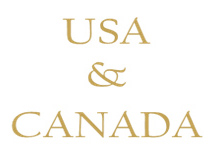 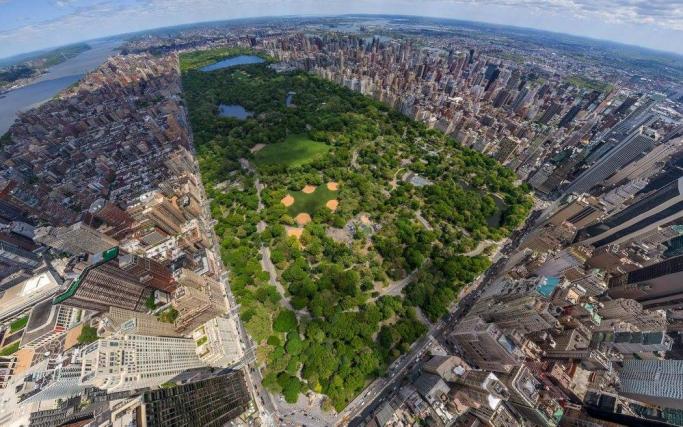 Ηνωμένες Πολιτείες της Αμερικής. Η χώρα που αποτέλεσε το χωνευτήρι των λαών του κόσμου και στεγάζει κάτω από την ομπρέλα της 50 πολιτείες.  Παρόλο που οι ΗΠΑ θεωρούνται μια από τις «νεότερες» χώρες του κόσμου, όντας μόλις 240 χρονών, έχει το αρχαιότερο σύνταγμα σε εφαρμογή. Από το Σαν Φρανσίσκο, το Παρίσι της Αμερικής, στο Λος Άντζελες, τον φανταχτερό κόσμο των διάσημων, όπου η αίγλη της σε παρασέρνει. Πιο ανατολικά βρίσκουμε το Λας Βέγκας, με τα υπερθεάματα και την Μέκκα των κορυφαίων σεφ του κόσμου, και έπειτα το Ντάλας όπου τα ροντέο του σε κάνουν να νιώθεις ότι βρίσκεσαι στην καρδιά της άγριας δύσης. Τώρα στο Μαϊάμι όπου κυριαρχεί η ισπανική γλώσσα (53% του πληθυσμού είναι ισπανόφωνοι!) ο καθένας θα νόμιζε ότι βρίσκεται στην Λατινική Αμερική. Συνέχεια έχει το Ορλάντο, η καρδιά των θεαματικών πάρκων και της αδρεναλίνης. Τα πολλά νησάκια της Χαβάης συναρπάζουν ακόμα και τον πιο απαιτητικό επισκέπτη με τα δροσερά νερά και τα πολύχρωμα κοκτέιλ. Φυσικά δεν ξεχνάμε την Νέα Υόρκη, η πόλη που δεν κοιμάται ποτέ,  και την Ουάσινγκτον ,την πρωτεύουσα του κόσμου, με τους γρήγορους παλμούς ζωής, το Καπιτώλιο και τα επιβλητικά μουσεία. Ο κάθε άνθρωπος αξίζει να επισκεφθεί μια φορά στην ζωή του την Αμερική, την χώρα που θαυμάζουν εκατομμύρια τουρίστες τον χρόνο, την χώρα που όλα μπορούν να συμβούν.  Την χώρα που ακόμα και τα πιο τρελά όνειρα γίνονται αληθινά.Έκδοση 1 ,  7/5/2016 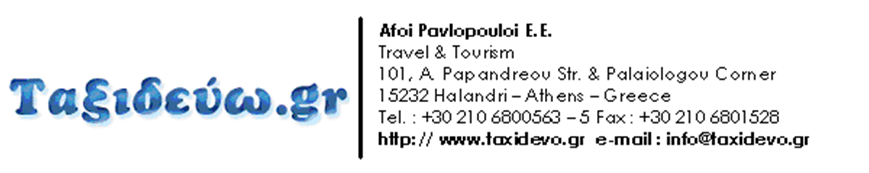 ΝΕΑ ΥΟΡΚΗ η Παγκόσμια ΜητρόποληΞενάγηση Βόρειο/Νότιο Μανχάταν-Βόλτα γέφυρα του Μπρούκλιν & Αστόρια - Κρουαζιέρα άγαλμα της  Ελευθερίας & Νησί Ellis,Στάτεν Άιλαντ-New Jersey-Governor's Island-Μπρούκλιν και πολλά άλλα ΝΕΑ ΥΟΡΚΗ η Παγκόσμια ΜητρόποληΞενάγηση Βόρειο/Νότιο Μανχάταν-Βόλτα γέφυρα του Μπρούκλιν & Αστόρια - Κρουαζιέρα άγαλμα της  Ελευθερίας & Νησί Ellis,Στάτεν Άιλαντ-New Jersey-Governor's Island-Μπρούκλιν και πολλά άλλα ΝΕΑ ΥΟΡΚΗ η Παγκόσμια ΜητρόποληΞενάγηση Βόρειο/Νότιο Μανχάταν-Βόλτα γέφυρα του Μπρούκλιν & Αστόρια - Κρουαζιέρα άγαλμα της  Ελευθερίας & Νησί Ellis,Στάτεν Άιλαντ-New Jersey-Governor's Island-Μπρούκλιν και πολλά άλλα ΝΕΑ ΥΟΡΚΗ η Παγκόσμια ΜητρόποληΞενάγηση Βόρειο/Νότιο Μανχάταν-Βόλτα γέφυρα του Μπρούκλιν & Αστόρια - Κρουαζιέρα άγαλμα της  Ελευθερίας & Νησί Ellis,Στάτεν Άιλαντ-New Jersey-Governor's Island-Μπρούκλιν και πολλά άλλα ΝΕΑ ΥΟΡΚΗ η Παγκόσμια ΜητρόποληΞενάγηση Βόρειο/Νότιο Μανχάταν-Βόλτα γέφυρα του Μπρούκλιν & Αστόρια - Κρουαζιέρα άγαλμα της  Ελευθερίας & Νησί Ellis,Στάτεν Άιλαντ-New Jersey-Governor's Island-Μπρούκλιν και πολλά άλλα ΝΕΑ ΥΟΡΚΗ η Παγκόσμια ΜητρόποληΞενάγηση Βόρειο/Νότιο Μανχάταν-Βόλτα γέφυρα του Μπρούκλιν & Αστόρια - Κρουαζιέρα άγαλμα της  Ελευθερίας & Νησί Ellis,Στάτεν Άιλαντ-New Jersey-Governor's Island-Μπρούκλιν και πολλά άλλα ΝΕΑ ΥΟΡΚΗ η Παγκόσμια ΜητρόποληΞενάγηση Βόρειο/Νότιο Μανχάταν-Βόλτα γέφυρα του Μπρούκλιν & Αστόρια - Κρουαζιέρα άγαλμα της  Ελευθερίας & Νησί Ellis,Στάτεν Άιλαντ-New Jersey-Governor's Island-Μπρούκλιν και πολλά άλλα ΝΕΑ ΥΟΡΚΗ η Παγκόσμια ΜητρόποληΞενάγηση Βόρειο/Νότιο Μανχάταν-Βόλτα γέφυρα του Μπρούκλιν & Αστόρια - Κρουαζιέρα άγαλμα της  Ελευθερίας & Νησί Ellis,Στάτεν Άιλαντ-New Jersey-Governor's Island-Μπρούκλιν και πολλά άλλα ΝΕΑ ΥΟΡΚΗ η Παγκόσμια ΜητρόποληΞενάγηση Βόρειο/Νότιο Μανχάταν-Βόλτα γέφυρα του Μπρούκλιν & Αστόρια - Κρουαζιέρα άγαλμα της  Ελευθερίας & Νησί Ellis,Στάτεν Άιλαντ-New Jersey-Governor's Island-Μπρούκλιν και πολλά άλλα ΝΕΑ ΥΟΡΚΗ η Παγκόσμια ΜητρόποληΞενάγηση Βόρειο/Νότιο Μανχάταν-Βόλτα γέφυρα του Μπρούκλιν & Αστόρια - Κρουαζιέρα άγαλμα της  Ελευθερίας & Νησί Ellis,Στάτεν Άιλαντ-New Jersey-Governor's Island-Μπρούκλιν και πολλά άλλα ΝΕΑ ΥΟΡΚΗ η Παγκόσμια ΜητρόποληΞενάγηση Βόρειο/Νότιο Μανχάταν-Βόλτα γέφυρα του Μπρούκλιν & Αστόρια - Κρουαζιέρα άγαλμα της  Ελευθερίας & Νησί Ellis,Στάτεν Άιλαντ-New Jersey-Governor's Island-Μπρούκλιν και πολλά άλλα ΝΕΑ ΥΟΡΚΗ η Παγκόσμια ΜητρόποληΞενάγηση Βόρειο/Νότιο Μανχάταν-Βόλτα γέφυρα του Μπρούκλιν & Αστόρια - Κρουαζιέρα άγαλμα της  Ελευθερίας & Νησί Ellis,Στάτεν Άιλαντ-New Jersey-Governor's Island-Μπρούκλιν και πολλά άλλα ΗμερομηνίαΗμερομηνίαΗμέρεςΑεροπορική2-ΚλίνοΠρώτες9 θέσεις3 -KλίνοΠρώτες9 θέσειςΠαιδί 2-12Διαφορά1-ΚλίνουΦόροι ΚΤΛ**ΦιλοδωρήματαΑχθοφορικάΙούνιος11 ,218LX€ 1555€ 1395€ 1475€ 1300€ 1300+ € 795€ 495$50ΙούνιοςΑτομικό*10-€ 1495-€ 1395-€ 1350+ € 995€ 495-Ιούλιος02 ,11 ,198LX€ 1675€ 1550€ 1600€ 1500€ 1500+ € 715€ 495$50Ιούλιος269UA € 1800€ 1695€ 1695€ 1625€ 1700+ € 795€ 495$50ΙούλιοςΑτομικό*10-€ 1595-€ 1450-€ 1400+ € 895€ 495-Αύγουστος02 ,039UA/DL€ 1795€ 1595€ 1650€ 1525€ 1595+ € 795€ 495$50Αύγουστος0610DL€ 1795€ 1595€ 1650€ 1525€ 1595+ € 895€ 495$50Αύγουστος098UA€ 1750€ 1595€ 1675€ 1525€ 1550+ € 715€ 495$50ΑύγουστοςΑτομικό*10-€ 1595-€ 1450-€ 1450+ € 895€ 495-Αύγουστος12 ,19 ,268LX€ 1675€ 1550€ 1595€ 1510€ 1495+ € 715€ 495$50ΑύγουστοςΑτομικό*10-€ 1595-€ 1450-€ 1430+ € 895€ 495-ΣεπτέμβριοςΝοέμβριος Black Friday Special208AF € 975€ 900€ 935€ 870€ 850+ € 645€ 475$50Ατομικό* : Αεροπορικό εισιτήριο –Ξενοδοχείο για 8 νύχτες –Μεταφορά από/προς Αεροδρόμιο - ΦΟΡΟΙ-ΕΠΙΝΑΥΛΟΙ/ΑΣΦΑΛΕΙΑ/ESTAΑτομικό* : Αεροπορικό εισιτήριο –Ξενοδοχείο για 8 νύχτες –Μεταφορά από/προς Αεροδρόμιο - ΦΟΡΟΙ-ΕΠΙΝΑΥΛΟΙ/ΑΣΦΑΛΕΙΑ/ESTAΑτομικό* : Αεροπορικό εισιτήριο –Ξενοδοχείο για 8 νύχτες –Μεταφορά από/προς Αεροδρόμιο - ΦΟΡΟΙ-ΕΠΙΝΑΥΛΟΙ/ΑΣΦΑΛΕΙΑ/ESTAΑτομικό* : Αεροπορικό εισιτήριο –Ξενοδοχείο για 8 νύχτες –Μεταφορά από/προς Αεροδρόμιο - ΦΟΡΟΙ-ΕΠΙΝΑΥΛΟΙ/ΑΣΦΑΛΕΙΑ/ESTAΑτομικό* : Αεροπορικό εισιτήριο –Ξενοδοχείο για 8 νύχτες –Μεταφορά από/προς Αεροδρόμιο - ΦΟΡΟΙ-ΕΠΙΝΑΥΛΟΙ/ΑΣΦΑΛΕΙΑ/ESTAΑτομικό* : Αεροπορικό εισιτήριο –Ξενοδοχείο για 8 νύχτες –Μεταφορά από/προς Αεροδρόμιο - ΦΟΡΟΙ-ΕΠΙΝΑΥΛΟΙ/ΑΣΦΑΛΕΙΑ/ESTAΑτομικό* : Αεροπορικό εισιτήριο –Ξενοδοχείο για 8 νύχτες –Μεταφορά από/προς Αεροδρόμιο - ΦΟΡΟΙ-ΕΠΙΝΑΥΛΟΙ/ΑΣΦΑΛΕΙΑ/ESTAΑτομικό* : Αεροπορικό εισιτήριο –Ξενοδοχείο για 8 νύχτες –Μεταφορά από/προς Αεροδρόμιο - ΦΟΡΟΙ-ΕΠΙΝΑΥΛΟΙ/ΑΣΦΑΛΕΙΑ/ESTAΑτομικό* : Αεροπορικό εισιτήριο –Ξενοδοχείο για 8 νύχτες –Μεταφορά από/προς Αεροδρόμιο - ΦΟΡΟΙ-ΕΠΙΝΑΥΛΟΙ/ΑΣΦΑΛΕΙΑ/ESTAΑτομικό* : Αεροπορικό εισιτήριο –Ξενοδοχείο για 8 νύχτες –Μεταφορά από/προς Αεροδρόμιο - ΦΟΡΟΙ-ΕΠΙΝΑΥΛΟΙ/ΑΣΦΑΛΕΙΑ/ESTAΑτομικό* : Αεροπορικό εισιτήριο –Ξενοδοχείο για 8 νύχτες –Μεταφορά από/προς Αεροδρόμιο - ΦΟΡΟΙ-ΕΠΙΝΑΥΛΟΙ/ΑΣΦΑΛΕΙΑ/ESTAΑτομικό* : Αεροπορικό εισιτήριο –Ξενοδοχείο για 8 νύχτες –Μεταφορά από/προς Αεροδρόμιο - ΦΟΡΟΙ-ΕΠΙΝΑΥΛΟΙ/ΑΣΦΑΛΕΙΑ/ESTALX: SWISS AIR / UA : United Airlines /DL : Delta airlines LX: SWISS AIR / UA : United Airlines /DL : Delta airlines LX: SWISS AIR / UA : United Airlines /DL : Delta airlines LX: SWISS AIR / UA : United Airlines /DL : Delta airlines LX: SWISS AIR / UA : United Airlines /DL : Delta airlines LX: SWISS AIR / UA : United Airlines /DL : Delta airlines LX: SWISS AIR / UA : United Airlines /DL : Delta airlines LX: SWISS AIR / UA : United Airlines /DL : Delta airlines LX: SWISS AIR / UA : United Airlines /DL : Delta airlines LX: SWISS AIR / UA : United Airlines /DL : Delta airlines LX: SWISS AIR / UA : United Airlines /DL : Delta airlines LX: SWISS AIR / UA : United Airlines /DL : Delta airlines ΕΠΕΚΤΑΣΕΙΣ ΑΠΟ ΤΗΝ ΝΕΑ ΥΟΡΚΗΕΠΕΚΤΑΣΕΙΣ ΑΠΟ ΤΗΝ ΝΕΑ ΥΟΡΚΗΕΠΕΚΤΑΣΕΙΣ ΑΠΟ ΤΗΝ ΝΕΑ ΥΟΡΚΗΕΠΕΚΤΑΣΕΙΣ ΑΠΟ ΤΗΝ ΝΕΑ ΥΟΡΚΗΕΠΕΚΤΑΣΕΙΣ ΑΠΟ ΤΗΝ ΝΕΑ ΥΟΡΚΗΕΠΕΚΤΑΣΕΙΣ ΑΠΟ ΤΗΝ ΝΕΑ ΥΟΡΚΗΕΠΕΚΤΑΣΕΙΣ ΑΠΟ ΤΗΝ ΝΕΑ ΥΟΡΚΗΗμέρες2-Κλίνο3-ΚλίνοΦόροι ΟΥΑΣΙΝΚΤΟΝ3Οδικώς€ 290€ 260-Μετάβαση από την Νέα Υόρκη / Ξενοδοχείο 4* για 2 νύχτες / Μεταφορά στο ΑεροδρόμιοΤΟΡΟΝΤΟ -ΚΑΤ’ ΝΙΑΓΑΡΑ3Αεροπορικό€ 395€ 350€ 35Μετάβαση από την Νέα Υόρκη / Ξενοδοχείο 4* για 2 νύχτες/Εκδρομή στους Καταρράκτες Νιαγάρα / Μεταφορά /στο ΑεροδρόμιοΒΟΣΤΟΝΗ3Οδικώς€ 285€ 250-Μετάβαση από την Νέα Υόρκη / Ξενοδοχείο 4* για 2 νύχτες / Μεταφορά στο ΑεροδρόμιοΟΡΛΑΝΤΟ4Αεροπορικό€ 395€ 360€ 30Μετάβαση από την Νέα Υόρκη / Ξενοδοχείο 4* για 3 νύχτες / Μεταφορά στο ΑεροδρόμιοΜΑΙΑΜΙ3Αεροπορικό€ 410€ 375€ 35Μετάβαση από την Νέα Υόρκη / Ξενοδοχείο 4* για 2 νύχτες / Μεταφορά στο ΑεροδρόμιοΑΝΑΤΟΛΙΚΕΣ ΗΠΑ - ΚΑΝΑΔΑΣ  ( Χωρίς ατελιώτες οδικές διαδρομές 1635 χλμ αλλά μόνον 330 χλμ )ΘΑ ΕΠΙΣΚΕΦΘΟΥΜΕ : ΤΟΡΟΝΤΟ -ΚΑΤΑΡΡΑΚΤΕΣ ΝΙΑΓΑΡΑ -ΝΕΑ ΥΟΡΚΗ- ΟΥΑΣΙΝΓΚΤΟΝΑΝΑΤΟΛΙΚΕΣ ΗΠΑ - ΚΑΝΑΔΑΣ  ( Χωρίς ατελιώτες οδικές διαδρομές 1635 χλμ αλλά μόνον 330 χλμ )ΘΑ ΕΠΙΣΚΕΦΘΟΥΜΕ : ΤΟΡΟΝΤΟ -ΚΑΤΑΡΡΑΚΤΕΣ ΝΙΑΓΑΡΑ -ΝΕΑ ΥΟΡΚΗ- ΟΥΑΣΙΝΓΚΤΟΝΑΝΑΤΟΛΙΚΕΣ ΗΠΑ - ΚΑΝΑΔΑΣ  ( Χωρίς ατελιώτες οδικές διαδρομές 1635 χλμ αλλά μόνον 330 χλμ )ΘΑ ΕΠΙΣΚΕΦΘΟΥΜΕ : ΤΟΡΟΝΤΟ -ΚΑΤΑΡΡΑΚΤΕΣ ΝΙΑΓΑΡΑ -ΝΕΑ ΥΟΡΚΗ- ΟΥΑΣΙΝΓΚΤΟΝΑΝΑΤΟΛΙΚΕΣ ΗΠΑ - ΚΑΝΑΔΑΣ  ( Χωρίς ατελιώτες οδικές διαδρομές 1635 χλμ αλλά μόνον 330 χλμ )ΘΑ ΕΠΙΣΚΕΦΘΟΥΜΕ : ΤΟΡΟΝΤΟ -ΚΑΤΑΡΡΑΚΤΕΣ ΝΙΑΓΑΡΑ -ΝΕΑ ΥΟΡΚΗ- ΟΥΑΣΙΝΓΚΤΟΝΑΝΑΤΟΛΙΚΕΣ ΗΠΑ - ΚΑΝΑΔΑΣ  ( Χωρίς ατελιώτες οδικές διαδρομές 1635 χλμ αλλά μόνον 330 χλμ )ΘΑ ΕΠΙΣΚΕΦΘΟΥΜΕ : ΤΟΡΟΝΤΟ -ΚΑΤΑΡΡΑΚΤΕΣ ΝΙΑΓΑΡΑ -ΝΕΑ ΥΟΡΚΗ- ΟΥΑΣΙΝΓΚΤΟΝΑΝΑΤΟΛΙΚΕΣ ΗΠΑ - ΚΑΝΑΔΑΣ  ( Χωρίς ατελιώτες οδικές διαδρομές 1635 χλμ αλλά μόνον 330 χλμ )ΘΑ ΕΠΙΣΚΕΦΘΟΥΜΕ : ΤΟΡΟΝΤΟ -ΚΑΤΑΡΡΑΚΤΕΣ ΝΙΑΓΑΡΑ -ΝΕΑ ΥΟΡΚΗ- ΟΥΑΣΙΝΓΚΤΟΝΑΝΑΤΟΛΙΚΕΣ ΗΠΑ - ΚΑΝΑΔΑΣ  ( Χωρίς ατελιώτες οδικές διαδρομές 1635 χλμ αλλά μόνον 330 χλμ )ΘΑ ΕΠΙΣΚΕΦΘΟΥΜΕ : ΤΟΡΟΝΤΟ -ΚΑΤΑΡΡΑΚΤΕΣ ΝΙΑΓΑΡΑ -ΝΕΑ ΥΟΡΚΗ- ΟΥΑΣΙΝΓΚΤΟΝΑΝΑΤΟΛΙΚΕΣ ΗΠΑ - ΚΑΝΑΔΑΣ  ( Χωρίς ατελιώτες οδικές διαδρομές 1635 χλμ αλλά μόνον 330 χλμ )ΘΑ ΕΠΙΣΚΕΦΘΟΥΜΕ : ΤΟΡΟΝΤΟ -ΚΑΤΑΡΡΑΚΤΕΣ ΝΙΑΓΑΡΑ -ΝΕΑ ΥΟΡΚΗ- ΟΥΑΣΙΝΓΚΤΟΝΑΝΑΤΟΛΙΚΕΣ ΗΠΑ - ΚΑΝΑΔΑΣ  ( Χωρίς ατελιώτες οδικές διαδρομές 1635 χλμ αλλά μόνον 330 χλμ )ΘΑ ΕΠΙΣΚΕΦΘΟΥΜΕ : ΤΟΡΟΝΤΟ -ΚΑΤΑΡΡΑΚΤΕΣ ΝΙΑΓΑΡΑ -ΝΕΑ ΥΟΡΚΗ- ΟΥΑΣΙΝΓΚΤΟΝΑΝΑΤΟΛΙΚΕΣ ΗΠΑ - ΚΑΝΑΔΑΣ  ( Χωρίς ατελιώτες οδικές διαδρομές 1635 χλμ αλλά μόνον 330 χλμ )ΘΑ ΕΠΙΣΚΕΦΘΟΥΜΕ : ΤΟΡΟΝΤΟ -ΚΑΤΑΡΡΑΚΤΕΣ ΝΙΑΓΑΡΑ -ΝΕΑ ΥΟΡΚΗ- ΟΥΑΣΙΝΓΚΤΟΝΑΝΑΤΟΛΙΚΕΣ ΗΠΑ - ΚΑΝΑΔΑΣ  ( Χωρίς ατελιώτες οδικές διαδρομές 1635 χλμ αλλά μόνον 330 χλμ )ΘΑ ΕΠΙΣΚΕΦΘΟΥΜΕ : ΤΟΡΟΝΤΟ -ΚΑΤΑΡΡΑΚΤΕΣ ΝΙΑΓΑΡΑ -ΝΕΑ ΥΟΡΚΗ- ΟΥΑΣΙΝΓΚΤΟΝΑΝΑΤΟΛΙΚΕΣ ΗΠΑ - ΚΑΝΑΔΑΣ  ( Χωρίς ατελιώτες οδικές διαδρομές 1635 χλμ αλλά μόνον 330 χλμ )ΘΑ ΕΠΙΣΚΕΦΘΟΥΜΕ : ΤΟΡΟΝΤΟ -ΚΑΤΑΡΡΑΚΤΕΣ ΝΙΑΓΑΡΑ -ΝΕΑ ΥΟΡΚΗ- ΟΥΑΣΙΝΓΚΤΟΝΑΝΑΤΟΛΙΚΕΣ ΗΠΑ - ΚΑΝΑΔΑΣ  ( Χωρίς ατελιώτες οδικές διαδρομές 1635 χλμ αλλά μόνον 330 χλμ )ΘΑ ΕΠΙΣΚΕΦΘΟΥΜΕ : ΤΟΡΟΝΤΟ -ΚΑΤΑΡΡΑΚΤΕΣ ΝΙΑΓΑΡΑ -ΝΕΑ ΥΟΡΚΗ- ΟΥΑΣΙΝΓΚΤΟΝΗμερομηνίαΗμερομηνίαΗμέρεςΑεροπορική2-ΚλίνοΠρώτες9 θέσεις3 -KλίνοΠρώτες9 θέσειςΠαιδί 2-12Διαφορά1-ΚλίνουΦόροι ΚΤΛ**ΠρωινόΠροαιρετικόΦιλοδωρήματαΑχθοφορικάΜάιος12 ,1910ΤΚ€ 2150€ 2045€ 2045€ 1950€ 1915+€ 915€ 495+€ 205$100Ιούνιος 09 ,19 ,3010ΤΚ€ 2150€ 1950€ 2045€ 1875€ 1875+€ 895€ 495+€ 205$100Ιούλιος 09 ,17 , 2410ΤΚ€ 2100€ 2000€ 2045€ 1950€ 1915+€ 875€ 495+€ 205$100Αύγουστος 04,07,10,15,2410ΤΚ€ 2100€ 2000€ 2045€ 1950€ 1915+€ 875€ 495+€ 205$100ΣεπτέμβριοςΤΟΡΟΝΤΟ - ΚΑΤΑΡΡΑΚΤΕΣ ΝΙΑΓΑΡΑ- ΝΕΑ ΥΟΡΚΗΘΑ ΕΠΙΣΚΕΦΘΟΥΜΕ : ΤΟΡΟΝΤΟ -ΚΑΤΑΡΡΑΚΤΕΣ ΝΙΑΓΑΡΑ -ΝΕΑ ΥΟΡΚΗΤΟΡΟΝΤΟ - ΚΑΤΑΡΡΑΚΤΕΣ ΝΙΑΓΑΡΑ- ΝΕΑ ΥΟΡΚΗΘΑ ΕΠΙΣΚΕΦΘΟΥΜΕ : ΤΟΡΟΝΤΟ -ΚΑΤΑΡΡΑΚΤΕΣ ΝΙΑΓΑΡΑ -ΝΕΑ ΥΟΡΚΗΤΟΡΟΝΤΟ - ΚΑΤΑΡΡΑΚΤΕΣ ΝΙΑΓΑΡΑ- ΝΕΑ ΥΟΡΚΗΘΑ ΕΠΙΣΚΕΦΘΟΥΜΕ : ΤΟΡΟΝΤΟ -ΚΑΤΑΡΡΑΚΤΕΣ ΝΙΑΓΑΡΑ -ΝΕΑ ΥΟΡΚΗΤΟΡΟΝΤΟ - ΚΑΤΑΡΡΑΚΤΕΣ ΝΙΑΓΑΡΑ- ΝΕΑ ΥΟΡΚΗΘΑ ΕΠΙΣΚΕΦΘΟΥΜΕ : ΤΟΡΟΝΤΟ -ΚΑΤΑΡΡΑΚΤΕΣ ΝΙΑΓΑΡΑ -ΝΕΑ ΥΟΡΚΗΤΟΡΟΝΤΟ - ΚΑΤΑΡΡΑΚΤΕΣ ΝΙΑΓΑΡΑ- ΝΕΑ ΥΟΡΚΗΘΑ ΕΠΙΣΚΕΦΘΟΥΜΕ : ΤΟΡΟΝΤΟ -ΚΑΤΑΡΡΑΚΤΕΣ ΝΙΑΓΑΡΑ -ΝΕΑ ΥΟΡΚΗΤΟΡΟΝΤΟ - ΚΑΤΑΡΡΑΚΤΕΣ ΝΙΑΓΑΡΑ- ΝΕΑ ΥΟΡΚΗΘΑ ΕΠΙΣΚΕΦΘΟΥΜΕ : ΤΟΡΟΝΤΟ -ΚΑΤΑΡΡΑΚΤΕΣ ΝΙΑΓΑΡΑ -ΝΕΑ ΥΟΡΚΗΤΟΡΟΝΤΟ - ΚΑΤΑΡΡΑΚΤΕΣ ΝΙΑΓΑΡΑ- ΝΕΑ ΥΟΡΚΗΘΑ ΕΠΙΣΚΕΦΘΟΥΜΕ : ΤΟΡΟΝΤΟ -ΚΑΤΑΡΡΑΚΤΕΣ ΝΙΑΓΑΡΑ -ΝΕΑ ΥΟΡΚΗΤΟΡΟΝΤΟ - ΚΑΤΑΡΡΑΚΤΕΣ ΝΙΑΓΑΡΑ- ΝΕΑ ΥΟΡΚΗΘΑ ΕΠΙΣΚΕΦΘΟΥΜΕ : ΤΟΡΟΝΤΟ -ΚΑΤΑΡΡΑΚΤΕΣ ΝΙΑΓΑΡΑ -ΝΕΑ ΥΟΡΚΗΤΟΡΟΝΤΟ - ΚΑΤΑΡΡΑΚΤΕΣ ΝΙΑΓΑΡΑ- ΝΕΑ ΥΟΡΚΗΘΑ ΕΠΙΣΚΕΦΘΟΥΜΕ : ΤΟΡΟΝΤΟ -ΚΑΤΑΡΡΑΚΤΕΣ ΝΙΑΓΑΡΑ -ΝΕΑ ΥΟΡΚΗΤΟΡΟΝΤΟ - ΚΑΤΑΡΡΑΚΤΕΣ ΝΙΑΓΑΡΑ- ΝΕΑ ΥΟΡΚΗΘΑ ΕΠΙΣΚΕΦΘΟΥΜΕ : ΤΟΡΟΝΤΟ -ΚΑΤΑΡΡΑΚΤΕΣ ΝΙΑΓΑΡΑ -ΝΕΑ ΥΟΡΚΗΤΟΡΟΝΤΟ - ΚΑΤΑΡΡΑΚΤΕΣ ΝΙΑΓΑΡΑ- ΝΕΑ ΥΟΡΚΗΘΑ ΕΠΙΣΚΕΦΘΟΥΜΕ : ΤΟΡΟΝΤΟ -ΚΑΤΑΡΡΑΚΤΕΣ ΝΙΑΓΑΡΑ -ΝΕΑ ΥΟΡΚΗΤΟΡΟΝΤΟ - ΚΑΤΑΡΡΑΚΤΕΣ ΝΙΑΓΑΡΑ- ΝΕΑ ΥΟΡΚΗΘΑ ΕΠΙΣΚΕΦΘΟΥΜΕ : ΤΟΡΟΝΤΟ -ΚΑΤΑΡΡΑΚΤΕΣ ΝΙΑΓΑΡΑ -ΝΕΑ ΥΟΡΚΗΤΟΡΟΝΤΟ - ΚΑΤΑΡΡΑΚΤΕΣ ΝΙΑΓΑΡΑ- ΝΕΑ ΥΟΡΚΗΘΑ ΕΠΙΣΚΕΦΘΟΥΜΕ : ΤΟΡΟΝΤΟ -ΚΑΤΑΡΡΑΚΤΕΣ ΝΙΑΓΑΡΑ -ΝΕΑ ΥΟΡΚΗΗμερομηνίαΗμερομηνίαΗμέρεςΑεροπορική2-ΚλίνοΠρώτες9 θέσεις3 -KλίνοΠρώτες9 θέσειςΠαιδί 2-12Διαφορά1-ΚλίνουΦόροι ΚΤΛ**ΠρωινόΠροαιρετικόΦιλοδωρήματαΑχθοφορικάΜάιος12 ,198ΤΚ€ 2000€ 1875€ 1875€ 1820€ 1795+€ 815€ 495+€ 190$80Ιούνιος 09 ,19 ,308ΤΚ€ 1995€ 1850€ 1850€ 1800€ 1780+€ 765€ 495+€ 190$80Ιούλιος 09 ,17 , 248ΤΚ€ 1950€ 1800€ 1800€ 1725€ 1700+€ 750€ 495+€ 190$80Αύγουστος 04,07,10,15,248ΤΚ€ 1995€ 1800€ 1800€ 1725€ 1700+€ 750€ 495+€ 190$80ΣεπτέμβριοςΟΥΑΣΙΝΓΚΤΟΝ-ΝΕΑ ΥΟΡΚΗΘΑ ΕΠΙΣΚΕΦΘΟΥΜΕ : ΟΥΑΣΙΝΓΚΤΟΝ - ΦΙΛΑΔΕΛΦΙΑ -ΝΕΑ ΥΟΡΚΗΟΥΑΣΙΝΓΚΤΟΝ-ΝΕΑ ΥΟΡΚΗΘΑ ΕΠΙΣΚΕΦΘΟΥΜΕ : ΟΥΑΣΙΝΓΚΤΟΝ - ΦΙΛΑΔΕΛΦΙΑ -ΝΕΑ ΥΟΡΚΗΟΥΑΣΙΝΓΚΤΟΝ-ΝΕΑ ΥΟΡΚΗΘΑ ΕΠΙΣΚΕΦΘΟΥΜΕ : ΟΥΑΣΙΝΓΚΤΟΝ - ΦΙΛΑΔΕΛΦΙΑ -ΝΕΑ ΥΟΡΚΗΟΥΑΣΙΝΓΚΤΟΝ-ΝΕΑ ΥΟΡΚΗΘΑ ΕΠΙΣΚΕΦΘΟΥΜΕ : ΟΥΑΣΙΝΓΚΤΟΝ - ΦΙΛΑΔΕΛΦΙΑ -ΝΕΑ ΥΟΡΚΗΟΥΑΣΙΝΓΚΤΟΝ-ΝΕΑ ΥΟΡΚΗΘΑ ΕΠΙΣΚΕΦΘΟΥΜΕ : ΟΥΑΣΙΝΓΚΤΟΝ - ΦΙΛΑΔΕΛΦΙΑ -ΝΕΑ ΥΟΡΚΗΟΥΑΣΙΝΓΚΤΟΝ-ΝΕΑ ΥΟΡΚΗΘΑ ΕΠΙΣΚΕΦΘΟΥΜΕ : ΟΥΑΣΙΝΓΚΤΟΝ - ΦΙΛΑΔΕΛΦΙΑ -ΝΕΑ ΥΟΡΚΗΟΥΑΣΙΝΓΚΤΟΝ-ΝΕΑ ΥΟΡΚΗΘΑ ΕΠΙΣΚΕΦΘΟΥΜΕ : ΟΥΑΣΙΝΓΚΤΟΝ - ΦΙΛΑΔΕΛΦΙΑ -ΝΕΑ ΥΟΡΚΗΟΥΑΣΙΝΓΚΤΟΝ-ΝΕΑ ΥΟΡΚΗΘΑ ΕΠΙΣΚΕΦΘΟΥΜΕ : ΟΥΑΣΙΝΓΚΤΟΝ - ΦΙΛΑΔΕΛΦΙΑ -ΝΕΑ ΥΟΡΚΗΟΥΑΣΙΝΓΚΤΟΝ-ΝΕΑ ΥΟΡΚΗΘΑ ΕΠΙΣΚΕΦΘΟΥΜΕ : ΟΥΑΣΙΝΓΚΤΟΝ - ΦΙΛΑΔΕΛΦΙΑ -ΝΕΑ ΥΟΡΚΗΟΥΑΣΙΝΓΚΤΟΝ-ΝΕΑ ΥΟΡΚΗΘΑ ΕΠΙΣΚΕΦΘΟΥΜΕ : ΟΥΑΣΙΝΓΚΤΟΝ - ΦΙΛΑΔΕΛΦΙΑ -ΝΕΑ ΥΟΡΚΗΟΥΑΣΙΝΓΚΤΟΝ-ΝΕΑ ΥΟΡΚΗΘΑ ΕΠΙΣΚΕΦΘΟΥΜΕ : ΟΥΑΣΙΝΓΚΤΟΝ - ΦΙΛΑΔΕΛΦΙΑ -ΝΕΑ ΥΟΡΚΗΟΥΑΣΙΝΓΚΤΟΝ-ΝΕΑ ΥΟΡΚΗΘΑ ΕΠΙΣΚΕΦΘΟΥΜΕ : ΟΥΑΣΙΝΓΚΤΟΝ - ΦΙΛΑΔΕΛΦΙΑ -ΝΕΑ ΥΟΡΚΗΟΥΑΣΙΝΓΚΤΟΝ-ΝΕΑ ΥΟΡΚΗΘΑ ΕΠΙΣΚΕΦΘΟΥΜΕ : ΟΥΑΣΙΝΓΚΤΟΝ - ΦΙΛΑΔΕΛΦΙΑ -ΝΕΑ ΥΟΡΚΗΗμερομηνίαΗμερομηνίαΗμέρεςΑεροπορική2-ΚλίνοΠρώτες9 θέσεις3 -KλίνοΠρώτες9 θέσειςΠαιδί 2-12Διαφορά1-ΚλίνουΦόροι ΚΤΛ**ΠρωινόΠροαιρετικόΦιλοδωρήματαΑχθοφορικάΜάιος12 ,198DL/AF€ 2150€ 2045€ 2045€ 1950€ 1915+€ 915€ 495+€ 205$80Ιούνιος 11 ,21 8DL/AF€ 1995€ 1850€ 1850€ 1800€ 1780+€ 765€ 495+€ 190$80Ιούλιος 02,11 ,19, 268DL/AF€ 1950€ 1800€ 1800€ 1725€ 1700+€ 750€ 495+€ 190$80Αύγουστος 04,07,10,15,268DL/AF€ 1995€ 1800€ 1800€ 1725€ 1700+€ 750€ 495+€ 190$80ΣεπτέμβριοςΝΕΑ ΥΟΡΚΗ - ΔΥΤΙΚΕΣ ΗΠΑ ΘΑ ΕΠΙΣΚΕΦΘΟΥΜΕ : ΝΕΑ ΥΟΡΚΗ - ΛΑΣ ΒΕΓΚΑΣ - ΓΚΡΑΝΤ ΚΑΝΙΟΝ - ΛΟΣ ΆΝΤΖΕΛΕΣ -ΣΑΝ ΝΤΙΕΓΚΟ - UNIVERSAL STUDIOS - DISNEYLAND Η CALIFORNIA ADVENTUREΝΕΑ ΥΟΡΚΗ - ΔΥΤΙΚΕΣ ΗΠΑ ΘΑ ΕΠΙΣΚΕΦΘΟΥΜΕ : ΝΕΑ ΥΟΡΚΗ - ΛΑΣ ΒΕΓΚΑΣ - ΓΚΡΑΝΤ ΚΑΝΙΟΝ - ΛΟΣ ΆΝΤΖΕΛΕΣ -ΣΑΝ ΝΤΙΕΓΚΟ - UNIVERSAL STUDIOS - DISNEYLAND Η CALIFORNIA ADVENTUREΝΕΑ ΥΟΡΚΗ - ΔΥΤΙΚΕΣ ΗΠΑ ΘΑ ΕΠΙΣΚΕΦΘΟΥΜΕ : ΝΕΑ ΥΟΡΚΗ - ΛΑΣ ΒΕΓΚΑΣ - ΓΚΡΑΝΤ ΚΑΝΙΟΝ - ΛΟΣ ΆΝΤΖΕΛΕΣ -ΣΑΝ ΝΤΙΕΓΚΟ - UNIVERSAL STUDIOS - DISNEYLAND Η CALIFORNIA ADVENTUREΝΕΑ ΥΟΡΚΗ - ΔΥΤΙΚΕΣ ΗΠΑ ΘΑ ΕΠΙΣΚΕΦΘΟΥΜΕ : ΝΕΑ ΥΟΡΚΗ - ΛΑΣ ΒΕΓΚΑΣ - ΓΚΡΑΝΤ ΚΑΝΙΟΝ - ΛΟΣ ΆΝΤΖΕΛΕΣ -ΣΑΝ ΝΤΙΕΓΚΟ - UNIVERSAL STUDIOS - DISNEYLAND Η CALIFORNIA ADVENTUREΝΕΑ ΥΟΡΚΗ - ΔΥΤΙΚΕΣ ΗΠΑ ΘΑ ΕΠΙΣΚΕΦΘΟΥΜΕ : ΝΕΑ ΥΟΡΚΗ - ΛΑΣ ΒΕΓΚΑΣ - ΓΚΡΑΝΤ ΚΑΝΙΟΝ - ΛΟΣ ΆΝΤΖΕΛΕΣ -ΣΑΝ ΝΤΙΕΓΚΟ - UNIVERSAL STUDIOS - DISNEYLAND Η CALIFORNIA ADVENTUREΝΕΑ ΥΟΡΚΗ - ΔΥΤΙΚΕΣ ΗΠΑ ΘΑ ΕΠΙΣΚΕΦΘΟΥΜΕ : ΝΕΑ ΥΟΡΚΗ - ΛΑΣ ΒΕΓΚΑΣ - ΓΚΡΑΝΤ ΚΑΝΙΟΝ - ΛΟΣ ΆΝΤΖΕΛΕΣ -ΣΑΝ ΝΤΙΕΓΚΟ - UNIVERSAL STUDIOS - DISNEYLAND Η CALIFORNIA ADVENTUREΝΕΑ ΥΟΡΚΗ - ΔΥΤΙΚΕΣ ΗΠΑ ΘΑ ΕΠΙΣΚΕΦΘΟΥΜΕ : ΝΕΑ ΥΟΡΚΗ - ΛΑΣ ΒΕΓΚΑΣ - ΓΚΡΑΝΤ ΚΑΝΙΟΝ - ΛΟΣ ΆΝΤΖΕΛΕΣ -ΣΑΝ ΝΤΙΕΓΚΟ - UNIVERSAL STUDIOS - DISNEYLAND Η CALIFORNIA ADVENTUREΝΕΑ ΥΟΡΚΗ - ΔΥΤΙΚΕΣ ΗΠΑ ΘΑ ΕΠΙΣΚΕΦΘΟΥΜΕ : ΝΕΑ ΥΟΡΚΗ - ΛΑΣ ΒΕΓΚΑΣ - ΓΚΡΑΝΤ ΚΑΝΙΟΝ - ΛΟΣ ΆΝΤΖΕΛΕΣ -ΣΑΝ ΝΤΙΕΓΚΟ - UNIVERSAL STUDIOS - DISNEYLAND Η CALIFORNIA ADVENTUREΝΕΑ ΥΟΡΚΗ - ΔΥΤΙΚΕΣ ΗΠΑ ΘΑ ΕΠΙΣΚΕΦΘΟΥΜΕ : ΝΕΑ ΥΟΡΚΗ - ΛΑΣ ΒΕΓΚΑΣ - ΓΚΡΑΝΤ ΚΑΝΙΟΝ - ΛΟΣ ΆΝΤΖΕΛΕΣ -ΣΑΝ ΝΤΙΕΓΚΟ - UNIVERSAL STUDIOS - DISNEYLAND Η CALIFORNIA ADVENTUREΝΕΑ ΥΟΡΚΗ - ΔΥΤΙΚΕΣ ΗΠΑ ΘΑ ΕΠΙΣΚΕΦΘΟΥΜΕ : ΝΕΑ ΥΟΡΚΗ - ΛΑΣ ΒΕΓΚΑΣ - ΓΚΡΑΝΤ ΚΑΝΙΟΝ - ΛΟΣ ΆΝΤΖΕΛΕΣ -ΣΑΝ ΝΤΙΕΓΚΟ - UNIVERSAL STUDIOS - DISNEYLAND Η CALIFORNIA ADVENTUREΝΕΑ ΥΟΡΚΗ - ΔΥΤΙΚΕΣ ΗΠΑ ΘΑ ΕΠΙΣΚΕΦΘΟΥΜΕ : ΝΕΑ ΥΟΡΚΗ - ΛΑΣ ΒΕΓΚΑΣ - ΓΚΡΑΝΤ ΚΑΝΙΟΝ - ΛΟΣ ΆΝΤΖΕΛΕΣ -ΣΑΝ ΝΤΙΕΓΚΟ - UNIVERSAL STUDIOS - DISNEYLAND Η CALIFORNIA ADVENTUREΝΕΑ ΥΟΡΚΗ - ΔΥΤΙΚΕΣ ΗΠΑ ΘΑ ΕΠΙΣΚΕΦΘΟΥΜΕ : ΝΕΑ ΥΟΡΚΗ - ΛΑΣ ΒΕΓΚΑΣ - ΓΚΡΑΝΤ ΚΑΝΙΟΝ - ΛΟΣ ΆΝΤΖΕΛΕΣ -ΣΑΝ ΝΤΙΕΓΚΟ - UNIVERSAL STUDIOS - DISNEYLAND Η CALIFORNIA ADVENTUREΝΕΑ ΥΟΡΚΗ - ΔΥΤΙΚΕΣ ΗΠΑ ΘΑ ΕΠΙΣΚΕΦΘΟΥΜΕ : ΝΕΑ ΥΟΡΚΗ - ΛΑΣ ΒΕΓΚΑΣ - ΓΚΡΑΝΤ ΚΑΝΙΟΝ - ΛΟΣ ΆΝΤΖΕΛΕΣ -ΣΑΝ ΝΤΙΕΓΚΟ - UNIVERSAL STUDIOS - DISNEYLAND Η CALIFORNIA ADVENTUREΗμερομηνίαΗμερομηνίαΗμέρεςΑεροπορική2-ΚλίνοΠρώτες9 θέσεις3 -KλίνοΠρώτες9 θέσειςΠαιδί 2-12Διαφορά1-ΚλίνουΦόροι ΚΤΛ**ΠρωινόΠροαιρετικόΦιλοδωρήματαΑχθοφορικάΙούνιος 11, 21 12DL/AF€ 2550€ 2350€ 2450€ 2300€ 2250+€ 895€ 515€ 295$125Ιούλιος 11,19,2612DL/AF€ 2595€ 2395€ 2495€ 2325€ 2295+€ 870€ 515€ 295$125Αύγουστος 09 ,19 ,2612DL/AF€ 2595€ 2395€ 2495€ 2325€ 2290+€ 870€ 515€ 295$125ΣεπτέμβριοςΝΕΑ ΥΟΡΚΗ - ΔΥΤΙΚΕΣ ΗΠΑ - ΣΑΝ ΦΡΑΝΣΙΣΚΟΘΑ ΕΠΙΣΚΕΦΘΟΥΜΕ : ΝΕΑ ΥΟΡΚΗ - ΛΑΣ ΒΕΓΚΑΣ - ΓΚΡΑΝΤ ΚΑΝΙΟΝ - ΛΟΣ ΆΝΤΖΕΛΕΣ -ΣΑΝ ΝΤΙΕΓΚΟ - UNIVERSAL STUDIOS - DISNEYLAND Η CALIFORNIA ADVENTURE-ΣΑΝ ΦΡΑΝΣΙΣΚΟΝΕΑ ΥΟΡΚΗ - ΔΥΤΙΚΕΣ ΗΠΑ - ΣΑΝ ΦΡΑΝΣΙΣΚΟΘΑ ΕΠΙΣΚΕΦΘΟΥΜΕ : ΝΕΑ ΥΟΡΚΗ - ΛΑΣ ΒΕΓΚΑΣ - ΓΚΡΑΝΤ ΚΑΝΙΟΝ - ΛΟΣ ΆΝΤΖΕΛΕΣ -ΣΑΝ ΝΤΙΕΓΚΟ - UNIVERSAL STUDIOS - DISNEYLAND Η CALIFORNIA ADVENTURE-ΣΑΝ ΦΡΑΝΣΙΣΚΟΝΕΑ ΥΟΡΚΗ - ΔΥΤΙΚΕΣ ΗΠΑ - ΣΑΝ ΦΡΑΝΣΙΣΚΟΘΑ ΕΠΙΣΚΕΦΘΟΥΜΕ : ΝΕΑ ΥΟΡΚΗ - ΛΑΣ ΒΕΓΚΑΣ - ΓΚΡΑΝΤ ΚΑΝΙΟΝ - ΛΟΣ ΆΝΤΖΕΛΕΣ -ΣΑΝ ΝΤΙΕΓΚΟ - UNIVERSAL STUDIOS - DISNEYLAND Η CALIFORNIA ADVENTURE-ΣΑΝ ΦΡΑΝΣΙΣΚΟΝΕΑ ΥΟΡΚΗ - ΔΥΤΙΚΕΣ ΗΠΑ - ΣΑΝ ΦΡΑΝΣΙΣΚΟΘΑ ΕΠΙΣΚΕΦΘΟΥΜΕ : ΝΕΑ ΥΟΡΚΗ - ΛΑΣ ΒΕΓΚΑΣ - ΓΚΡΑΝΤ ΚΑΝΙΟΝ - ΛΟΣ ΆΝΤΖΕΛΕΣ -ΣΑΝ ΝΤΙΕΓΚΟ - UNIVERSAL STUDIOS - DISNEYLAND Η CALIFORNIA ADVENTURE-ΣΑΝ ΦΡΑΝΣΙΣΚΟΝΕΑ ΥΟΡΚΗ - ΔΥΤΙΚΕΣ ΗΠΑ - ΣΑΝ ΦΡΑΝΣΙΣΚΟΘΑ ΕΠΙΣΚΕΦΘΟΥΜΕ : ΝΕΑ ΥΟΡΚΗ - ΛΑΣ ΒΕΓΚΑΣ - ΓΚΡΑΝΤ ΚΑΝΙΟΝ - ΛΟΣ ΆΝΤΖΕΛΕΣ -ΣΑΝ ΝΤΙΕΓΚΟ - UNIVERSAL STUDIOS - DISNEYLAND Η CALIFORNIA ADVENTURE-ΣΑΝ ΦΡΑΝΣΙΣΚΟΝΕΑ ΥΟΡΚΗ - ΔΥΤΙΚΕΣ ΗΠΑ - ΣΑΝ ΦΡΑΝΣΙΣΚΟΘΑ ΕΠΙΣΚΕΦΘΟΥΜΕ : ΝΕΑ ΥΟΡΚΗ - ΛΑΣ ΒΕΓΚΑΣ - ΓΚΡΑΝΤ ΚΑΝΙΟΝ - ΛΟΣ ΆΝΤΖΕΛΕΣ -ΣΑΝ ΝΤΙΕΓΚΟ - UNIVERSAL STUDIOS - DISNEYLAND Η CALIFORNIA ADVENTURE-ΣΑΝ ΦΡΑΝΣΙΣΚΟΝΕΑ ΥΟΡΚΗ - ΔΥΤΙΚΕΣ ΗΠΑ - ΣΑΝ ΦΡΑΝΣΙΣΚΟΘΑ ΕΠΙΣΚΕΦΘΟΥΜΕ : ΝΕΑ ΥΟΡΚΗ - ΛΑΣ ΒΕΓΚΑΣ - ΓΚΡΑΝΤ ΚΑΝΙΟΝ - ΛΟΣ ΆΝΤΖΕΛΕΣ -ΣΑΝ ΝΤΙΕΓΚΟ - UNIVERSAL STUDIOS - DISNEYLAND Η CALIFORNIA ADVENTURE-ΣΑΝ ΦΡΑΝΣΙΣΚΟΝΕΑ ΥΟΡΚΗ - ΔΥΤΙΚΕΣ ΗΠΑ - ΣΑΝ ΦΡΑΝΣΙΣΚΟΘΑ ΕΠΙΣΚΕΦΘΟΥΜΕ : ΝΕΑ ΥΟΡΚΗ - ΛΑΣ ΒΕΓΚΑΣ - ΓΚΡΑΝΤ ΚΑΝΙΟΝ - ΛΟΣ ΆΝΤΖΕΛΕΣ -ΣΑΝ ΝΤΙΕΓΚΟ - UNIVERSAL STUDIOS - DISNEYLAND Η CALIFORNIA ADVENTURE-ΣΑΝ ΦΡΑΝΣΙΣΚΟΝΕΑ ΥΟΡΚΗ - ΔΥΤΙΚΕΣ ΗΠΑ - ΣΑΝ ΦΡΑΝΣΙΣΚΟΘΑ ΕΠΙΣΚΕΦΘΟΥΜΕ : ΝΕΑ ΥΟΡΚΗ - ΛΑΣ ΒΕΓΚΑΣ - ΓΚΡΑΝΤ ΚΑΝΙΟΝ - ΛΟΣ ΆΝΤΖΕΛΕΣ -ΣΑΝ ΝΤΙΕΓΚΟ - UNIVERSAL STUDIOS - DISNEYLAND Η CALIFORNIA ADVENTURE-ΣΑΝ ΦΡΑΝΣΙΣΚΟΝΕΑ ΥΟΡΚΗ - ΔΥΤΙΚΕΣ ΗΠΑ - ΣΑΝ ΦΡΑΝΣΙΣΚΟΘΑ ΕΠΙΣΚΕΦΘΟΥΜΕ : ΝΕΑ ΥΟΡΚΗ - ΛΑΣ ΒΕΓΚΑΣ - ΓΚΡΑΝΤ ΚΑΝΙΟΝ - ΛΟΣ ΆΝΤΖΕΛΕΣ -ΣΑΝ ΝΤΙΕΓΚΟ - UNIVERSAL STUDIOS - DISNEYLAND Η CALIFORNIA ADVENTURE-ΣΑΝ ΦΡΑΝΣΙΣΚΟΝΕΑ ΥΟΡΚΗ - ΔΥΤΙΚΕΣ ΗΠΑ - ΣΑΝ ΦΡΑΝΣΙΣΚΟΘΑ ΕΠΙΣΚΕΦΘΟΥΜΕ : ΝΕΑ ΥΟΡΚΗ - ΛΑΣ ΒΕΓΚΑΣ - ΓΚΡΑΝΤ ΚΑΝΙΟΝ - ΛΟΣ ΆΝΤΖΕΛΕΣ -ΣΑΝ ΝΤΙΕΓΚΟ - UNIVERSAL STUDIOS - DISNEYLAND Η CALIFORNIA ADVENTURE-ΣΑΝ ΦΡΑΝΣΙΣΚΟΝΕΑ ΥΟΡΚΗ - ΔΥΤΙΚΕΣ ΗΠΑ - ΣΑΝ ΦΡΑΝΣΙΣΚΟΘΑ ΕΠΙΣΚΕΦΘΟΥΜΕ : ΝΕΑ ΥΟΡΚΗ - ΛΑΣ ΒΕΓΚΑΣ - ΓΚΡΑΝΤ ΚΑΝΙΟΝ - ΛΟΣ ΆΝΤΖΕΛΕΣ -ΣΑΝ ΝΤΙΕΓΚΟ - UNIVERSAL STUDIOS - DISNEYLAND Η CALIFORNIA ADVENTURE-ΣΑΝ ΦΡΑΝΣΙΣΚΟΝΕΑ ΥΟΡΚΗ - ΔΥΤΙΚΕΣ ΗΠΑ - ΣΑΝ ΦΡΑΝΣΙΣΚΟΘΑ ΕΠΙΣΚΕΦΘΟΥΜΕ : ΝΕΑ ΥΟΡΚΗ - ΛΑΣ ΒΕΓΚΑΣ - ΓΚΡΑΝΤ ΚΑΝΙΟΝ - ΛΟΣ ΆΝΤΖΕΛΕΣ -ΣΑΝ ΝΤΙΕΓΚΟ - UNIVERSAL STUDIOS - DISNEYLAND Η CALIFORNIA ADVENTURE-ΣΑΝ ΦΡΑΝΣΙΣΚΟΗμερομηνίαΗμερομηνίαΗμέρεςΑεροπορική2-ΚλίνοΠρώτες9 θέσεις3 -KλίνοΠρώτες9 θέσειςΠαιδί 2-12Διαφορά1-ΚλίνουΦόροι ΚΤΛ**ΠρωινόΠροαιρετικόΦιλοδωρήματαΑχθοφορικάΙούνιος 11, 2114DL/AF€ 3150€ 2995€ 3000€ 2900€ 2875+€ 895€ 545€ 350$150Ιούλιος 11,19,2614DL/AF€ 3180€ 3000€ 3050€ 2900€ 2850+€ 870€ 545€ 350$150Αύγουστος 09 ,19 ,2614DL/AF€ 3200€ 3000€ 3050€ 2900€ 2875+€ 870€ 545€ 350$150ΣεπτέμβριοςΔΥΤΙΚΕΣ ΗΠΑ ΘΑ ΕΠΙΣΚΕΦΘΟΥΜΕ : ΣΑΝ ΦΡΑΝΣΙΣΚΟ - ΛΑΣ ΒΕΓΚΑΣ - ΓΚΡΑΝΤ ΚΑΝΙΟΝ - ΛΟΣ ΆΝΤΖΕΛΕΣ - ΣΑΝ ΝΤΙΕΓΚΟ - UNIVERSAL STUDIOS - DISNEYLAND Η CALIFORNIA ADVENTUREΔΥΤΙΚΕΣ ΗΠΑ ΘΑ ΕΠΙΣΚΕΦΘΟΥΜΕ : ΣΑΝ ΦΡΑΝΣΙΣΚΟ - ΛΑΣ ΒΕΓΚΑΣ - ΓΚΡΑΝΤ ΚΑΝΙΟΝ - ΛΟΣ ΆΝΤΖΕΛΕΣ - ΣΑΝ ΝΤΙΕΓΚΟ - UNIVERSAL STUDIOS - DISNEYLAND Η CALIFORNIA ADVENTUREΔΥΤΙΚΕΣ ΗΠΑ ΘΑ ΕΠΙΣΚΕΦΘΟΥΜΕ : ΣΑΝ ΦΡΑΝΣΙΣΚΟ - ΛΑΣ ΒΕΓΚΑΣ - ΓΚΡΑΝΤ ΚΑΝΙΟΝ - ΛΟΣ ΆΝΤΖΕΛΕΣ - ΣΑΝ ΝΤΙΕΓΚΟ - UNIVERSAL STUDIOS - DISNEYLAND Η CALIFORNIA ADVENTUREΔΥΤΙΚΕΣ ΗΠΑ ΘΑ ΕΠΙΣΚΕΦΘΟΥΜΕ : ΣΑΝ ΦΡΑΝΣΙΣΚΟ - ΛΑΣ ΒΕΓΚΑΣ - ΓΚΡΑΝΤ ΚΑΝΙΟΝ - ΛΟΣ ΆΝΤΖΕΛΕΣ - ΣΑΝ ΝΤΙΕΓΚΟ - UNIVERSAL STUDIOS - DISNEYLAND Η CALIFORNIA ADVENTUREΔΥΤΙΚΕΣ ΗΠΑ ΘΑ ΕΠΙΣΚΕΦΘΟΥΜΕ : ΣΑΝ ΦΡΑΝΣΙΣΚΟ - ΛΑΣ ΒΕΓΚΑΣ - ΓΚΡΑΝΤ ΚΑΝΙΟΝ - ΛΟΣ ΆΝΤΖΕΛΕΣ - ΣΑΝ ΝΤΙΕΓΚΟ - UNIVERSAL STUDIOS - DISNEYLAND Η CALIFORNIA ADVENTUREΔΥΤΙΚΕΣ ΗΠΑ ΘΑ ΕΠΙΣΚΕΦΘΟΥΜΕ : ΣΑΝ ΦΡΑΝΣΙΣΚΟ - ΛΑΣ ΒΕΓΚΑΣ - ΓΚΡΑΝΤ ΚΑΝΙΟΝ - ΛΟΣ ΆΝΤΖΕΛΕΣ - ΣΑΝ ΝΤΙΕΓΚΟ - UNIVERSAL STUDIOS - DISNEYLAND Η CALIFORNIA ADVENTUREΔΥΤΙΚΕΣ ΗΠΑ ΘΑ ΕΠΙΣΚΕΦΘΟΥΜΕ : ΣΑΝ ΦΡΑΝΣΙΣΚΟ - ΛΑΣ ΒΕΓΚΑΣ - ΓΚΡΑΝΤ ΚΑΝΙΟΝ - ΛΟΣ ΆΝΤΖΕΛΕΣ - ΣΑΝ ΝΤΙΕΓΚΟ - UNIVERSAL STUDIOS - DISNEYLAND Η CALIFORNIA ADVENTUREΔΥΤΙΚΕΣ ΗΠΑ ΘΑ ΕΠΙΣΚΕΦΘΟΥΜΕ : ΣΑΝ ΦΡΑΝΣΙΣΚΟ - ΛΑΣ ΒΕΓΚΑΣ - ΓΚΡΑΝΤ ΚΑΝΙΟΝ - ΛΟΣ ΆΝΤΖΕΛΕΣ - ΣΑΝ ΝΤΙΕΓΚΟ - UNIVERSAL STUDIOS - DISNEYLAND Η CALIFORNIA ADVENTUREΔΥΤΙΚΕΣ ΗΠΑ ΘΑ ΕΠΙΣΚΕΦΘΟΥΜΕ : ΣΑΝ ΦΡΑΝΣΙΣΚΟ - ΛΑΣ ΒΕΓΚΑΣ - ΓΚΡΑΝΤ ΚΑΝΙΟΝ - ΛΟΣ ΆΝΤΖΕΛΕΣ - ΣΑΝ ΝΤΙΕΓΚΟ - UNIVERSAL STUDIOS - DISNEYLAND Η CALIFORNIA ADVENTUREΔΥΤΙΚΕΣ ΗΠΑ ΘΑ ΕΠΙΣΚΕΦΘΟΥΜΕ : ΣΑΝ ΦΡΑΝΣΙΣΚΟ - ΛΑΣ ΒΕΓΚΑΣ - ΓΚΡΑΝΤ ΚΑΝΙΟΝ - ΛΟΣ ΆΝΤΖΕΛΕΣ - ΣΑΝ ΝΤΙΕΓΚΟ - UNIVERSAL STUDIOS - DISNEYLAND Η CALIFORNIA ADVENTUREΔΥΤΙΚΕΣ ΗΠΑ ΘΑ ΕΠΙΣΚΕΦΘΟΥΜΕ : ΣΑΝ ΦΡΑΝΣΙΣΚΟ - ΛΑΣ ΒΕΓΚΑΣ - ΓΚΡΑΝΤ ΚΑΝΙΟΝ - ΛΟΣ ΆΝΤΖΕΛΕΣ - ΣΑΝ ΝΤΙΕΓΚΟ - UNIVERSAL STUDIOS - DISNEYLAND Η CALIFORNIA ADVENTUREΔΥΤΙΚΕΣ ΗΠΑ ΘΑ ΕΠΙΣΚΕΦΘΟΥΜΕ : ΣΑΝ ΦΡΑΝΣΙΣΚΟ - ΛΑΣ ΒΕΓΚΑΣ - ΓΚΡΑΝΤ ΚΑΝΙΟΝ - ΛΟΣ ΆΝΤΖΕΛΕΣ - ΣΑΝ ΝΤΙΕΓΚΟ - UNIVERSAL STUDIOS - DISNEYLAND Η CALIFORNIA ADVENTUREΔΥΤΙΚΕΣ ΗΠΑ ΘΑ ΕΠΙΣΚΕΦΘΟΥΜΕ : ΣΑΝ ΦΡΑΝΣΙΣΚΟ - ΛΑΣ ΒΕΓΚΑΣ - ΓΚΡΑΝΤ ΚΑΝΙΟΝ - ΛΟΣ ΆΝΤΖΕΛΕΣ - ΣΑΝ ΝΤΙΕΓΚΟ - UNIVERSAL STUDIOS - DISNEYLAND Η CALIFORNIA ADVENTUREΗμερομηνίαΗμερομηνίαΗμέρεςΑεροπορική2-ΚλίνοΠρώτες9 θέσεις3 -KλίνοΠρώτες9 θέσειςΠαιδί 2-12Διαφορά1-ΚλίνουΦόροι ΚΤΛ**ΠρωινόΠροαιρετικόΦιλοδωρήματαΑχθοφορικάΙούνιος 11, 2112DL/AF€ 2650€ 2450€ 2550€ 2400€ 2350+€ 960€ 565€ 295$125Ιούλιος 11,19,2612DL/AF€ 2695€ 2495€ 2595€ 2425€ 2395+€ 895€ 565€ 295$125Αύγουστος 09 ,19 ,2612DL/AF€ 2695€ 2495€ 2595€ 2425€ 2390+€ 915€ 565€ 295$125ΣεπτέμβριοςΧΑΒΑΗ - WEST COASTΘΑ ΕΠΙΣΚΕΦΘΟΥΜΕ : ΣΑΝ ΦΡΑΝΣΙΣΚΟ - ΛΟΣ ΆΝΤΖΕΛΕΣ -ΧΟΝΟΛΟΥΛΟΥ ΣΑΝ ΝΤΙΕΓΚΟ - UNIVERSAL STUDIOS - DISNEYLAND /CALIFORNIA ADVENTUREΧΑΒΑΗ - WEST COASTΘΑ ΕΠΙΣΚΕΦΘΟΥΜΕ : ΣΑΝ ΦΡΑΝΣΙΣΚΟ - ΛΟΣ ΆΝΤΖΕΛΕΣ -ΧΟΝΟΛΟΥΛΟΥ ΣΑΝ ΝΤΙΕΓΚΟ - UNIVERSAL STUDIOS - DISNEYLAND /CALIFORNIA ADVENTUREΧΑΒΑΗ - WEST COASTΘΑ ΕΠΙΣΚΕΦΘΟΥΜΕ : ΣΑΝ ΦΡΑΝΣΙΣΚΟ - ΛΟΣ ΆΝΤΖΕΛΕΣ -ΧΟΝΟΛΟΥΛΟΥ ΣΑΝ ΝΤΙΕΓΚΟ - UNIVERSAL STUDIOS - DISNEYLAND /CALIFORNIA ADVENTUREΧΑΒΑΗ - WEST COASTΘΑ ΕΠΙΣΚΕΦΘΟΥΜΕ : ΣΑΝ ΦΡΑΝΣΙΣΚΟ - ΛΟΣ ΆΝΤΖΕΛΕΣ -ΧΟΝΟΛΟΥΛΟΥ ΣΑΝ ΝΤΙΕΓΚΟ - UNIVERSAL STUDIOS - DISNEYLAND /CALIFORNIA ADVENTUREΧΑΒΑΗ - WEST COASTΘΑ ΕΠΙΣΚΕΦΘΟΥΜΕ : ΣΑΝ ΦΡΑΝΣΙΣΚΟ - ΛΟΣ ΆΝΤΖΕΛΕΣ -ΧΟΝΟΛΟΥΛΟΥ ΣΑΝ ΝΤΙΕΓΚΟ - UNIVERSAL STUDIOS - DISNEYLAND /CALIFORNIA ADVENTUREΧΑΒΑΗ - WEST COASTΘΑ ΕΠΙΣΚΕΦΘΟΥΜΕ : ΣΑΝ ΦΡΑΝΣΙΣΚΟ - ΛΟΣ ΆΝΤΖΕΛΕΣ -ΧΟΝΟΛΟΥΛΟΥ ΣΑΝ ΝΤΙΕΓΚΟ - UNIVERSAL STUDIOS - DISNEYLAND /CALIFORNIA ADVENTUREΧΑΒΑΗ - WEST COASTΘΑ ΕΠΙΣΚΕΦΘΟΥΜΕ : ΣΑΝ ΦΡΑΝΣΙΣΚΟ - ΛΟΣ ΆΝΤΖΕΛΕΣ -ΧΟΝΟΛΟΥΛΟΥ ΣΑΝ ΝΤΙΕΓΚΟ - UNIVERSAL STUDIOS - DISNEYLAND /CALIFORNIA ADVENTUREΧΑΒΑΗ - WEST COASTΘΑ ΕΠΙΣΚΕΦΘΟΥΜΕ : ΣΑΝ ΦΡΑΝΣΙΣΚΟ - ΛΟΣ ΆΝΤΖΕΛΕΣ -ΧΟΝΟΛΟΥΛΟΥ ΣΑΝ ΝΤΙΕΓΚΟ - UNIVERSAL STUDIOS - DISNEYLAND /CALIFORNIA ADVENTUREΧΑΒΑΗ - WEST COASTΘΑ ΕΠΙΣΚΕΦΘΟΥΜΕ : ΣΑΝ ΦΡΑΝΣΙΣΚΟ - ΛΟΣ ΆΝΤΖΕΛΕΣ -ΧΟΝΟΛΟΥΛΟΥ ΣΑΝ ΝΤΙΕΓΚΟ - UNIVERSAL STUDIOS - DISNEYLAND /CALIFORNIA ADVENTUREΧΑΒΑΗ - WEST COASTΘΑ ΕΠΙΣΚΕΦΘΟΥΜΕ : ΣΑΝ ΦΡΑΝΣΙΣΚΟ - ΛΟΣ ΆΝΤΖΕΛΕΣ -ΧΟΝΟΛΟΥΛΟΥ ΣΑΝ ΝΤΙΕΓΚΟ - UNIVERSAL STUDIOS - DISNEYLAND /CALIFORNIA ADVENTUREΧΑΒΑΗ - WEST COASTΘΑ ΕΠΙΣΚΕΦΘΟΥΜΕ : ΣΑΝ ΦΡΑΝΣΙΣΚΟ - ΛΟΣ ΆΝΤΖΕΛΕΣ -ΧΟΝΟΛΟΥΛΟΥ ΣΑΝ ΝΤΙΕΓΚΟ - UNIVERSAL STUDIOS - DISNEYLAND /CALIFORNIA ADVENTUREΧΑΒΑΗ - WEST COASTΘΑ ΕΠΙΣΚΕΦΘΟΥΜΕ : ΣΑΝ ΦΡΑΝΣΙΣΚΟ - ΛΟΣ ΆΝΤΖΕΛΕΣ -ΧΟΝΟΛΟΥΛΟΥ ΣΑΝ ΝΤΙΕΓΚΟ - UNIVERSAL STUDIOS - DISNEYLAND /CALIFORNIA ADVENTUREΧΑΒΑΗ - WEST COASTΘΑ ΕΠΙΣΚΕΦΘΟΥΜΕ : ΣΑΝ ΦΡΑΝΣΙΣΚΟ - ΛΟΣ ΆΝΤΖΕΛΕΣ -ΧΟΝΟΛΟΥΛΟΥ ΣΑΝ ΝΤΙΕΓΚΟ - UNIVERSAL STUDIOS - DISNEYLAND /CALIFORNIA ADVENTUREΗμερομηνίαΗμερομηνίαΗμέρεςΑεροπορική2-ΚλίνοΠρώτες9 θέσεις3 -KλίνοΠρώτες9 θέσειςΠαιδί 2-12Διαφορά1-ΚλίνουΦόροι ΚΤΛ**ΠρωινόΠροαιρετικόΦιλοδωρήματαΑχθοφορικάΙούνιος 11, 2112DL/AF€ 3650€ 3450€ 3550€ 3400€ 3350+€ 1080€ 565€ 350$150Ιούλιος 11,19,2612DL/AF€ 3695€ 3495€ 3595€ 3425€ 3395+€ 1095€ 565€ 350$150Αύγουστος 09 ,19 ,2612DL/AF€ 3695€ 3495€ 3595€ 3425€ 3390+€ 1095€ 565€ 350$150ΣεπτέμβριοςΝΕΑ ΥΟΡΚΗ –ΒΟΣΤΟΝΗ - ΝΕΑ ΟΡΛΕΑΝΗ – ΣΙΚΑΓΟ NEO !!!ΘΑ ΕΠΙΣΚΕΦΘΟΥΜΕ : ΝΕΑ ΥΟΡΚΗ –ΒΟΣΤΟΝΗ - ΝΕΑ ΟΡΛΕΑΝΗ – ΣΙΚΑΓΟΝΕΑ ΥΟΡΚΗ –ΒΟΣΤΟΝΗ - ΝΕΑ ΟΡΛΕΑΝΗ – ΣΙΚΑΓΟ NEO !!!ΘΑ ΕΠΙΣΚΕΦΘΟΥΜΕ : ΝΕΑ ΥΟΡΚΗ –ΒΟΣΤΟΝΗ - ΝΕΑ ΟΡΛΕΑΝΗ – ΣΙΚΑΓΟΝΕΑ ΥΟΡΚΗ –ΒΟΣΤΟΝΗ - ΝΕΑ ΟΡΛΕΑΝΗ – ΣΙΚΑΓΟ NEO !!!ΘΑ ΕΠΙΣΚΕΦΘΟΥΜΕ : ΝΕΑ ΥΟΡΚΗ –ΒΟΣΤΟΝΗ - ΝΕΑ ΟΡΛΕΑΝΗ – ΣΙΚΑΓΟΝΕΑ ΥΟΡΚΗ –ΒΟΣΤΟΝΗ - ΝΕΑ ΟΡΛΕΑΝΗ – ΣΙΚΑΓΟ NEO !!!ΘΑ ΕΠΙΣΚΕΦΘΟΥΜΕ : ΝΕΑ ΥΟΡΚΗ –ΒΟΣΤΟΝΗ - ΝΕΑ ΟΡΛΕΑΝΗ – ΣΙΚΑΓΟΝΕΑ ΥΟΡΚΗ –ΒΟΣΤΟΝΗ - ΝΕΑ ΟΡΛΕΑΝΗ – ΣΙΚΑΓΟ NEO !!!ΘΑ ΕΠΙΣΚΕΦΘΟΥΜΕ : ΝΕΑ ΥΟΡΚΗ –ΒΟΣΤΟΝΗ - ΝΕΑ ΟΡΛΕΑΝΗ – ΣΙΚΑΓΟΝΕΑ ΥΟΡΚΗ –ΒΟΣΤΟΝΗ - ΝΕΑ ΟΡΛΕΑΝΗ – ΣΙΚΑΓΟ NEO !!!ΘΑ ΕΠΙΣΚΕΦΘΟΥΜΕ : ΝΕΑ ΥΟΡΚΗ –ΒΟΣΤΟΝΗ - ΝΕΑ ΟΡΛΕΑΝΗ – ΣΙΚΑΓΟΝΕΑ ΥΟΡΚΗ –ΒΟΣΤΟΝΗ - ΝΕΑ ΟΡΛΕΑΝΗ – ΣΙΚΑΓΟ NEO !!!ΘΑ ΕΠΙΣΚΕΦΘΟΥΜΕ : ΝΕΑ ΥΟΡΚΗ –ΒΟΣΤΟΝΗ - ΝΕΑ ΟΡΛΕΑΝΗ – ΣΙΚΑΓΟΝΕΑ ΥΟΡΚΗ –ΒΟΣΤΟΝΗ - ΝΕΑ ΟΡΛΕΑΝΗ – ΣΙΚΑΓΟ NEO !!!ΘΑ ΕΠΙΣΚΕΦΘΟΥΜΕ : ΝΕΑ ΥΟΡΚΗ –ΒΟΣΤΟΝΗ - ΝΕΑ ΟΡΛΕΑΝΗ – ΣΙΚΑΓΟΝΕΑ ΥΟΡΚΗ –ΒΟΣΤΟΝΗ - ΝΕΑ ΟΡΛΕΑΝΗ – ΣΙΚΑΓΟ NEO !!!ΘΑ ΕΠΙΣΚΕΦΘΟΥΜΕ : ΝΕΑ ΥΟΡΚΗ –ΒΟΣΤΟΝΗ - ΝΕΑ ΟΡΛΕΑΝΗ – ΣΙΚΑΓΟΝΕΑ ΥΟΡΚΗ –ΒΟΣΤΟΝΗ - ΝΕΑ ΟΡΛΕΑΝΗ – ΣΙΚΑΓΟ NEO !!!ΘΑ ΕΠΙΣΚΕΦΘΟΥΜΕ : ΝΕΑ ΥΟΡΚΗ –ΒΟΣΤΟΝΗ - ΝΕΑ ΟΡΛΕΑΝΗ – ΣΙΚΑΓΟΝΕΑ ΥΟΡΚΗ –ΒΟΣΤΟΝΗ - ΝΕΑ ΟΡΛΕΑΝΗ – ΣΙΚΑΓΟ NEO !!!ΘΑ ΕΠΙΣΚΕΦΘΟΥΜΕ : ΝΕΑ ΥΟΡΚΗ –ΒΟΣΤΟΝΗ - ΝΕΑ ΟΡΛΕΑΝΗ – ΣΙΚΑΓΟΝΕΑ ΥΟΡΚΗ –ΒΟΣΤΟΝΗ - ΝΕΑ ΟΡΛΕΑΝΗ – ΣΙΚΑΓΟ NEO !!!ΘΑ ΕΠΙΣΚΕΦΘΟΥΜΕ : ΝΕΑ ΥΟΡΚΗ –ΒΟΣΤΟΝΗ - ΝΕΑ ΟΡΛΕΑΝΗ – ΣΙΚΑΓΟΝΕΑ ΥΟΡΚΗ –ΒΟΣΤΟΝΗ - ΝΕΑ ΟΡΛΕΑΝΗ – ΣΙΚΑΓΟ NEO !!!ΘΑ ΕΠΙΣΚΕΦΘΟΥΜΕ : ΝΕΑ ΥΟΡΚΗ –ΒΟΣΤΟΝΗ - ΝΕΑ ΟΡΛΕΑΝΗ – ΣΙΚΑΓΟΗμερομηνίαΗμερομηνίαΗμέρεςΑεροπορική2-ΚλίνοΠρώτες9 θέσεις3 -KλίνοΠρώτες9 θέσειςΠαιδί 2-12Διαφορά1-ΚλίνουΦόροι ΚΤΛ**ΠρωινόΠροαιρετικόΦιλοδωρήματαΑχθοφορικάΙούνιος 11, 2112TK€ 2550€ 2350€ 2450€ 2300€ 2250+€ 895€ 545€ 295$150Ιούλιος 11,19,2612TK€ 2595€ 2395€ 2495€ 2325€ 2295+€ 870€ 545€ 295$150Αύγουστος 09 ,19 ,2612TK€ 2595€ 2395€ 2495€ 2325€ 2290+€ 870€ 545€ 295$150ΣεπτέμβριοςΒΟΣΤΟΝΗ - ΝΕΑ ΟΡΛΕΑΝΗ – ΣΙΚΑΓΟ NEO !!!ΘΑ ΕΠΙΣΚΕΦΘΟΥΜΕ : ΒΟΣΤΟΝΗ - ΝΕΑ ΟΡΛΕΑΝΗ – ΣΙΚΑΓΟΒΟΣΤΟΝΗ - ΝΕΑ ΟΡΛΕΑΝΗ – ΣΙΚΑΓΟ NEO !!!ΘΑ ΕΠΙΣΚΕΦΘΟΥΜΕ : ΒΟΣΤΟΝΗ - ΝΕΑ ΟΡΛΕΑΝΗ – ΣΙΚΑΓΟΒΟΣΤΟΝΗ - ΝΕΑ ΟΡΛΕΑΝΗ – ΣΙΚΑΓΟ NEO !!!ΘΑ ΕΠΙΣΚΕΦΘΟΥΜΕ : ΒΟΣΤΟΝΗ - ΝΕΑ ΟΡΛΕΑΝΗ – ΣΙΚΑΓΟΒΟΣΤΟΝΗ - ΝΕΑ ΟΡΛΕΑΝΗ – ΣΙΚΑΓΟ NEO !!!ΘΑ ΕΠΙΣΚΕΦΘΟΥΜΕ : ΒΟΣΤΟΝΗ - ΝΕΑ ΟΡΛΕΑΝΗ – ΣΙΚΑΓΟΒΟΣΤΟΝΗ - ΝΕΑ ΟΡΛΕΑΝΗ – ΣΙΚΑΓΟ NEO !!!ΘΑ ΕΠΙΣΚΕΦΘΟΥΜΕ : ΒΟΣΤΟΝΗ - ΝΕΑ ΟΡΛΕΑΝΗ – ΣΙΚΑΓΟΒΟΣΤΟΝΗ - ΝΕΑ ΟΡΛΕΑΝΗ – ΣΙΚΑΓΟ NEO !!!ΘΑ ΕΠΙΣΚΕΦΘΟΥΜΕ : ΒΟΣΤΟΝΗ - ΝΕΑ ΟΡΛΕΑΝΗ – ΣΙΚΑΓΟΒΟΣΤΟΝΗ - ΝΕΑ ΟΡΛΕΑΝΗ – ΣΙΚΑΓΟ NEO !!!ΘΑ ΕΠΙΣΚΕΦΘΟΥΜΕ : ΒΟΣΤΟΝΗ - ΝΕΑ ΟΡΛΕΑΝΗ – ΣΙΚΑΓΟΒΟΣΤΟΝΗ - ΝΕΑ ΟΡΛΕΑΝΗ – ΣΙΚΑΓΟ NEO !!!ΘΑ ΕΠΙΣΚΕΦΘΟΥΜΕ : ΒΟΣΤΟΝΗ - ΝΕΑ ΟΡΛΕΑΝΗ – ΣΙΚΑΓΟΒΟΣΤΟΝΗ - ΝΕΑ ΟΡΛΕΑΝΗ – ΣΙΚΑΓΟ NEO !!!ΘΑ ΕΠΙΣΚΕΦΘΟΥΜΕ : ΒΟΣΤΟΝΗ - ΝΕΑ ΟΡΛΕΑΝΗ – ΣΙΚΑΓΟΒΟΣΤΟΝΗ - ΝΕΑ ΟΡΛΕΑΝΗ – ΣΙΚΑΓΟ NEO !!!ΘΑ ΕΠΙΣΚΕΦΘΟΥΜΕ : ΒΟΣΤΟΝΗ - ΝΕΑ ΟΡΛΕΑΝΗ – ΣΙΚΑΓΟΒΟΣΤΟΝΗ - ΝΕΑ ΟΡΛΕΑΝΗ – ΣΙΚΑΓΟ NEO !!!ΘΑ ΕΠΙΣΚΕΦΘΟΥΜΕ : ΒΟΣΤΟΝΗ - ΝΕΑ ΟΡΛΕΑΝΗ – ΣΙΚΑΓΟΒΟΣΤΟΝΗ - ΝΕΑ ΟΡΛΕΑΝΗ – ΣΙΚΑΓΟ NEO !!!ΘΑ ΕΠΙΣΚΕΦΘΟΥΜΕ : ΒΟΣΤΟΝΗ - ΝΕΑ ΟΡΛΕΑΝΗ – ΣΙΚΑΓΟΒΟΣΤΟΝΗ - ΝΕΑ ΟΡΛΕΑΝΗ – ΣΙΚΑΓΟ NEO !!!ΘΑ ΕΠΙΣΚΕΦΘΟΥΜΕ : ΒΟΣΤΟΝΗ - ΝΕΑ ΟΡΛΕΑΝΗ – ΣΙΚΑΓΟΗμερομηνίαΗμερομηνίαΗμέρεςΑεροπορική2-ΚλίνοΠρώτες9 θέσεις3 -KλίνοΠρώτες9 θέσειςΠαιδί 2-12Διαφορά1-ΚλίνουΦόροι ΚΤΛ**ΠρωινόΠροαιρετικόΦιλοδωρήματαΑχθοφορικάΙούνιος 14, 249TK€ 2300€ 2150€ 2250€ 2100€ 2050+€ 780€ 525€ 250$125Ιούλιος 14,22,299TK€ 2350€ 2195€ 2295€ 2125€ 2065+€ 790€ 525€ 250$125Αύγουστος 12 ,22 ,299TK€ 2350€ 2195€ 2295€ 2125€ 2065+€ 790€ 525€ 250$125ΣεπτέμβριοςΑΝΑΤΟΛΙΚΕΣ ΑΚΤΕΣ ΗΠΑΘΑ ΕΠΙΣΚΕΦΘΟΥΜΕ : ΝΕΑ ΥΟΡΚΗ -ΚΑΤ' ΝΙΑΓΑΡΑ - ΤΟΡΟΝΤΟ -ΟΥΑΣΙΝΓΚΤΟΝ -ΜΑΪΑΜΙ -ΑΚΡΩΤΗΡΙΟ ΚΑΝΑΒΕΡΑΛ -ΟΡΛΑΝΤΟ –DISNEY UNIVERSAL STUDIOS/EPCOT CENTER/SEA WORLDΑΝΑΤΟΛΙΚΕΣ ΑΚΤΕΣ ΗΠΑΘΑ ΕΠΙΣΚΕΦΘΟΥΜΕ : ΝΕΑ ΥΟΡΚΗ -ΚΑΤ' ΝΙΑΓΑΡΑ - ΤΟΡΟΝΤΟ -ΟΥΑΣΙΝΓΚΤΟΝ -ΜΑΪΑΜΙ -ΑΚΡΩΤΗΡΙΟ ΚΑΝΑΒΕΡΑΛ -ΟΡΛΑΝΤΟ –DISNEY UNIVERSAL STUDIOS/EPCOT CENTER/SEA WORLDΑΝΑΤΟΛΙΚΕΣ ΑΚΤΕΣ ΗΠΑΘΑ ΕΠΙΣΚΕΦΘΟΥΜΕ : ΝΕΑ ΥΟΡΚΗ -ΚΑΤ' ΝΙΑΓΑΡΑ - ΤΟΡΟΝΤΟ -ΟΥΑΣΙΝΓΚΤΟΝ -ΜΑΪΑΜΙ -ΑΚΡΩΤΗΡΙΟ ΚΑΝΑΒΕΡΑΛ -ΟΡΛΑΝΤΟ –DISNEY UNIVERSAL STUDIOS/EPCOT CENTER/SEA WORLDΑΝΑΤΟΛΙΚΕΣ ΑΚΤΕΣ ΗΠΑΘΑ ΕΠΙΣΚΕΦΘΟΥΜΕ : ΝΕΑ ΥΟΡΚΗ -ΚΑΤ' ΝΙΑΓΑΡΑ - ΤΟΡΟΝΤΟ -ΟΥΑΣΙΝΓΚΤΟΝ -ΜΑΪΑΜΙ -ΑΚΡΩΤΗΡΙΟ ΚΑΝΑΒΕΡΑΛ -ΟΡΛΑΝΤΟ –DISNEY UNIVERSAL STUDIOS/EPCOT CENTER/SEA WORLDΑΝΑΤΟΛΙΚΕΣ ΑΚΤΕΣ ΗΠΑΘΑ ΕΠΙΣΚΕΦΘΟΥΜΕ : ΝΕΑ ΥΟΡΚΗ -ΚΑΤ' ΝΙΑΓΑΡΑ - ΤΟΡΟΝΤΟ -ΟΥΑΣΙΝΓΚΤΟΝ -ΜΑΪΑΜΙ -ΑΚΡΩΤΗΡΙΟ ΚΑΝΑΒΕΡΑΛ -ΟΡΛΑΝΤΟ –DISNEY UNIVERSAL STUDIOS/EPCOT CENTER/SEA WORLDΑΝΑΤΟΛΙΚΕΣ ΑΚΤΕΣ ΗΠΑΘΑ ΕΠΙΣΚΕΦΘΟΥΜΕ : ΝΕΑ ΥΟΡΚΗ -ΚΑΤ' ΝΙΑΓΑΡΑ - ΤΟΡΟΝΤΟ -ΟΥΑΣΙΝΓΚΤΟΝ -ΜΑΪΑΜΙ -ΑΚΡΩΤΗΡΙΟ ΚΑΝΑΒΕΡΑΛ -ΟΡΛΑΝΤΟ –DISNEY UNIVERSAL STUDIOS/EPCOT CENTER/SEA WORLDΑΝΑΤΟΛΙΚΕΣ ΑΚΤΕΣ ΗΠΑΘΑ ΕΠΙΣΚΕΦΘΟΥΜΕ : ΝΕΑ ΥΟΡΚΗ -ΚΑΤ' ΝΙΑΓΑΡΑ - ΤΟΡΟΝΤΟ -ΟΥΑΣΙΝΓΚΤΟΝ -ΜΑΪΑΜΙ -ΑΚΡΩΤΗΡΙΟ ΚΑΝΑΒΕΡΑΛ -ΟΡΛΑΝΤΟ –DISNEY UNIVERSAL STUDIOS/EPCOT CENTER/SEA WORLDΑΝΑΤΟΛΙΚΕΣ ΑΚΤΕΣ ΗΠΑΘΑ ΕΠΙΣΚΕΦΘΟΥΜΕ : ΝΕΑ ΥΟΡΚΗ -ΚΑΤ' ΝΙΑΓΑΡΑ - ΤΟΡΟΝΤΟ -ΟΥΑΣΙΝΓΚΤΟΝ -ΜΑΪΑΜΙ -ΑΚΡΩΤΗΡΙΟ ΚΑΝΑΒΕΡΑΛ -ΟΡΛΑΝΤΟ –DISNEY UNIVERSAL STUDIOS/EPCOT CENTER/SEA WORLDΑΝΑΤΟΛΙΚΕΣ ΑΚΤΕΣ ΗΠΑΘΑ ΕΠΙΣΚΕΦΘΟΥΜΕ : ΝΕΑ ΥΟΡΚΗ -ΚΑΤ' ΝΙΑΓΑΡΑ - ΤΟΡΟΝΤΟ -ΟΥΑΣΙΝΓΚΤΟΝ -ΜΑΪΑΜΙ -ΑΚΡΩΤΗΡΙΟ ΚΑΝΑΒΕΡΑΛ -ΟΡΛΑΝΤΟ –DISNEY UNIVERSAL STUDIOS/EPCOT CENTER/SEA WORLDΑΝΑΤΟΛΙΚΕΣ ΑΚΤΕΣ ΗΠΑΘΑ ΕΠΙΣΚΕΦΘΟΥΜΕ : ΝΕΑ ΥΟΡΚΗ -ΚΑΤ' ΝΙΑΓΑΡΑ - ΤΟΡΟΝΤΟ -ΟΥΑΣΙΝΓΚΤΟΝ -ΜΑΪΑΜΙ -ΑΚΡΩΤΗΡΙΟ ΚΑΝΑΒΕΡΑΛ -ΟΡΛΑΝΤΟ –DISNEY UNIVERSAL STUDIOS/EPCOT CENTER/SEA WORLDΑΝΑΤΟΛΙΚΕΣ ΑΚΤΕΣ ΗΠΑΘΑ ΕΠΙΣΚΕΦΘΟΥΜΕ : ΝΕΑ ΥΟΡΚΗ -ΚΑΤ' ΝΙΑΓΑΡΑ - ΤΟΡΟΝΤΟ -ΟΥΑΣΙΝΓΚΤΟΝ -ΜΑΪΑΜΙ -ΑΚΡΩΤΗΡΙΟ ΚΑΝΑΒΕΡΑΛ -ΟΡΛΑΝΤΟ –DISNEY UNIVERSAL STUDIOS/EPCOT CENTER/SEA WORLDΑΝΑΤΟΛΙΚΕΣ ΑΚΤΕΣ ΗΠΑΘΑ ΕΠΙΣΚΕΦΘΟΥΜΕ : ΝΕΑ ΥΟΡΚΗ -ΚΑΤ' ΝΙΑΓΑΡΑ - ΤΟΡΟΝΤΟ -ΟΥΑΣΙΝΓΚΤΟΝ -ΜΑΪΑΜΙ -ΑΚΡΩΤΗΡΙΟ ΚΑΝΑΒΕΡΑΛ -ΟΡΛΑΝΤΟ –DISNEY UNIVERSAL STUDIOS/EPCOT CENTER/SEA WORLDΑΝΑΤΟΛΙΚΕΣ ΑΚΤΕΣ ΗΠΑΘΑ ΕΠΙΣΚΕΦΘΟΥΜΕ : ΝΕΑ ΥΟΡΚΗ -ΚΑΤ' ΝΙΑΓΑΡΑ - ΤΟΡΟΝΤΟ -ΟΥΑΣΙΝΓΚΤΟΝ -ΜΑΪΑΜΙ -ΑΚΡΩΤΗΡΙΟ ΚΑΝΑΒΕΡΑΛ -ΟΡΛΑΝΤΟ –DISNEY UNIVERSAL STUDIOS/EPCOT CENTER/SEA WORLDΗμερομηνίαΗμερομηνίαΗμέρεςΑεροπορική2-ΚλίνοΠρώτες9 θέσεις3 -KλίνοΠρώτες9 θέσειςΠαιδί 2-12Διαφορά1-ΚλίνουΦόροι ΚΤΛ**ΠρωινόΠροαιρετικόΦιλοδωρήματαΑχθοφορικάΙούνιος 09 ,19 ,3015TK€ 2650€ 2450€ 2550€ 2400€ 2350+€ 1060€ 525-$150Ιούλιος 09 ,17 , 2415TK€ 2695€ 2495€ 2595€ 2425€ 2395+€ 1045€ 525-$150Αύγουστος 04,07,10,15,2415TK€ 2695€ 2495€ 2595€ 2425€ 2390+€ 1045€ 525-$150ΣεπτέμβριοςΦΛΟΡΙΝΤΑ - ΝΕΑ ΥΟΡΚΗΘΑ ΕΠΙΣΚΕΦΘΟΥΜΕ : ΝΕΑ ΥΟΡΚΗ - ΜΑΪΑΜΙ - ΑΚΡΩΤΗΡΙΟ ΚΑΝΑΒΕΡΑΛ - ΟΡΛΑΝΤΟ - DISNEY/UNIVERSAL STUDIOS/EPCOT CENTER/SEA WORLDΦΛΟΡΙΝΤΑ - ΝΕΑ ΥΟΡΚΗΘΑ ΕΠΙΣΚΕΦΘΟΥΜΕ : ΝΕΑ ΥΟΡΚΗ - ΜΑΪΑΜΙ - ΑΚΡΩΤΗΡΙΟ ΚΑΝΑΒΕΡΑΛ - ΟΡΛΑΝΤΟ - DISNEY/UNIVERSAL STUDIOS/EPCOT CENTER/SEA WORLDΦΛΟΡΙΝΤΑ - ΝΕΑ ΥΟΡΚΗΘΑ ΕΠΙΣΚΕΦΘΟΥΜΕ : ΝΕΑ ΥΟΡΚΗ - ΜΑΪΑΜΙ - ΑΚΡΩΤΗΡΙΟ ΚΑΝΑΒΕΡΑΛ - ΟΡΛΑΝΤΟ - DISNEY/UNIVERSAL STUDIOS/EPCOT CENTER/SEA WORLDΦΛΟΡΙΝΤΑ - ΝΕΑ ΥΟΡΚΗΘΑ ΕΠΙΣΚΕΦΘΟΥΜΕ : ΝΕΑ ΥΟΡΚΗ - ΜΑΪΑΜΙ - ΑΚΡΩΤΗΡΙΟ ΚΑΝΑΒΕΡΑΛ - ΟΡΛΑΝΤΟ - DISNEY/UNIVERSAL STUDIOS/EPCOT CENTER/SEA WORLDΦΛΟΡΙΝΤΑ - ΝΕΑ ΥΟΡΚΗΘΑ ΕΠΙΣΚΕΦΘΟΥΜΕ : ΝΕΑ ΥΟΡΚΗ - ΜΑΪΑΜΙ - ΑΚΡΩΤΗΡΙΟ ΚΑΝΑΒΕΡΑΛ - ΟΡΛΑΝΤΟ - DISNEY/UNIVERSAL STUDIOS/EPCOT CENTER/SEA WORLDΦΛΟΡΙΝΤΑ - ΝΕΑ ΥΟΡΚΗΘΑ ΕΠΙΣΚΕΦΘΟΥΜΕ : ΝΕΑ ΥΟΡΚΗ - ΜΑΪΑΜΙ - ΑΚΡΩΤΗΡΙΟ ΚΑΝΑΒΕΡΑΛ - ΟΡΛΑΝΤΟ - DISNEY/UNIVERSAL STUDIOS/EPCOT CENTER/SEA WORLDΦΛΟΡΙΝΤΑ - ΝΕΑ ΥΟΡΚΗΘΑ ΕΠΙΣΚΕΦΘΟΥΜΕ : ΝΕΑ ΥΟΡΚΗ - ΜΑΪΑΜΙ - ΑΚΡΩΤΗΡΙΟ ΚΑΝΑΒΕΡΑΛ - ΟΡΛΑΝΤΟ - DISNEY/UNIVERSAL STUDIOS/EPCOT CENTER/SEA WORLDΦΛΟΡΙΝΤΑ - ΝΕΑ ΥΟΡΚΗΘΑ ΕΠΙΣΚΕΦΘΟΥΜΕ : ΝΕΑ ΥΟΡΚΗ - ΜΑΪΑΜΙ - ΑΚΡΩΤΗΡΙΟ ΚΑΝΑΒΕΡΑΛ - ΟΡΛΑΝΤΟ - DISNEY/UNIVERSAL STUDIOS/EPCOT CENTER/SEA WORLDΦΛΟΡΙΝΤΑ - ΝΕΑ ΥΟΡΚΗΘΑ ΕΠΙΣΚΕΦΘΟΥΜΕ : ΝΕΑ ΥΟΡΚΗ - ΜΑΪΑΜΙ - ΑΚΡΩΤΗΡΙΟ ΚΑΝΑΒΕΡΑΛ - ΟΡΛΑΝΤΟ - DISNEY/UNIVERSAL STUDIOS/EPCOT CENTER/SEA WORLDΦΛΟΡΙΝΤΑ - ΝΕΑ ΥΟΡΚΗΘΑ ΕΠΙΣΚΕΦΘΟΥΜΕ : ΝΕΑ ΥΟΡΚΗ - ΜΑΪΑΜΙ - ΑΚΡΩΤΗΡΙΟ ΚΑΝΑΒΕΡΑΛ - ΟΡΛΑΝΤΟ - DISNEY/UNIVERSAL STUDIOS/EPCOT CENTER/SEA WORLDΦΛΟΡΙΝΤΑ - ΝΕΑ ΥΟΡΚΗΘΑ ΕΠΙΣΚΕΦΘΟΥΜΕ : ΝΕΑ ΥΟΡΚΗ - ΜΑΪΑΜΙ - ΑΚΡΩΤΗΡΙΟ ΚΑΝΑΒΕΡΑΛ - ΟΡΛΑΝΤΟ - DISNEY/UNIVERSAL STUDIOS/EPCOT CENTER/SEA WORLDΦΛΟΡΙΝΤΑ - ΝΕΑ ΥΟΡΚΗΘΑ ΕΠΙΣΚΕΦΘΟΥΜΕ : ΝΕΑ ΥΟΡΚΗ - ΜΑΪΑΜΙ - ΑΚΡΩΤΗΡΙΟ ΚΑΝΑΒΕΡΑΛ - ΟΡΛΑΝΤΟ - DISNEY/UNIVERSAL STUDIOS/EPCOT CENTER/SEA WORLDΦΛΟΡΙΝΤΑ - ΝΕΑ ΥΟΡΚΗΘΑ ΕΠΙΣΚΕΦΘΟΥΜΕ : ΝΕΑ ΥΟΡΚΗ - ΜΑΪΑΜΙ - ΑΚΡΩΤΗΡΙΟ ΚΑΝΑΒΕΡΑΛ - ΟΡΛΑΝΤΟ - DISNEY/UNIVERSAL STUDIOS/EPCOT CENTER/SEA WORLDΗμερομηνίαΗμερομηνίαΗμέρεςΑεροπορική2-ΚλίνοΠρώτες9 θέσεις3 -KλίνοΠρώτες9 θέσειςΠαιδί 2-12Διαφορά1-ΚλίνουΦόροι ΚΤΛ**ΠρωινόΠροαιρετικόΦιλοδωρήματαΑχθοφορικάΙούνιος 11, 2110TK€ 2150€ 1950€ 2045€ 1875€ 1875+€ 895€ 495+€ 205$100Ιούλιος 11,19,2610TK€ 2100€ 2000€ 2045€ 1950€ 1915+€ 875€ 495+€ 205$100Αύγουστος 09 ,19 ,2610TK€ 2100€ 2000€ 2045€ 1950€ 1915+€ 875€ 495+€ 205$100ΣεπτέμβριοςΝΕΑ ΥΟΡΚΗ - ΠΟΥΝΤΑ ΚΑΝΑ (Άγιος Δομίνικος ) NEO !!!ΝΕΑ ΥΟΡΚΗ - ΠΟΥΝΤΑ ΚΑΝΑ (Άγιος Δομίνικος ) NEO !!!ΝΕΑ ΥΟΡΚΗ - ΠΟΥΝΤΑ ΚΑΝΑ (Άγιος Δομίνικος ) NEO !!!ΝΕΑ ΥΟΡΚΗ - ΠΟΥΝΤΑ ΚΑΝΑ (Άγιος Δομίνικος ) NEO !!!ΝΕΑ ΥΟΡΚΗ - ΠΟΥΝΤΑ ΚΑΝΑ (Άγιος Δομίνικος ) NEO !!!ΝΕΑ ΥΟΡΚΗ - ΠΟΥΝΤΑ ΚΑΝΑ (Άγιος Δομίνικος ) NEO !!!ΝΕΑ ΥΟΡΚΗ - ΠΟΥΝΤΑ ΚΑΝΑ (Άγιος Δομίνικος ) NEO !!!ΝΕΑ ΥΟΡΚΗ - ΠΟΥΝΤΑ ΚΑΝΑ (Άγιος Δομίνικος ) NEO !!!ΝΕΑ ΥΟΡΚΗ - ΠΟΥΝΤΑ ΚΑΝΑ (Άγιος Δομίνικος ) NEO !!!ΝΕΑ ΥΟΡΚΗ - ΠΟΥΝΤΑ ΚΑΝΑ (Άγιος Δομίνικος ) NEO !!!ΝΕΑ ΥΟΡΚΗ - ΠΟΥΝΤΑ ΚΑΝΑ (Άγιος Δομίνικος ) NEO !!!ΝΕΑ ΥΟΡΚΗ - ΠΟΥΝΤΑ ΚΑΝΑ (Άγιος Δομίνικος ) NEO !!!ΝΕΑ ΥΟΡΚΗ - ΠΟΥΝΤΑ ΚΑΝΑ (Άγιος Δομίνικος ) NEO !!!ΗμερομηνίαΗμερομηνίαΗμέρεςΑεροπορική2-ΚλίνοΠρώτες9 θέσεις3 -KλίνοΠρώτες9 θέσειςΠαιδί 2-12Διαφορά1-ΚλίνουΦόροι ΚΤΛ**Διατροφή ΦιλοδωρήματαΑχθοφορικάΙούνιος 11, 2112DL/AF€ 2395€ 2195€ 2350€ 2100€ 2100+€ 845€ 565*ALL INCLUSIVE$75Ιούλιος 11,19,2612DL/AF€ 2350€ 2150€ 2295€ 2000€ 2000+€ 825€ 565*ALL INCLUSIVE$75Αύγουστος 09 ,19 ,2612DL/AF€ 2350€ 2150€ 2295€ 2000€ 2000+€ 825€ 565*ALL INCLUSIVE$75Σεπτέμβριος*ALL INCLUSIVE μόνον στην Πούντα Κάνα *ALL INCLUSIVE μόνον στην Πούντα Κάνα *ALL INCLUSIVE μόνον στην Πούντα Κάνα *ALL INCLUSIVE μόνον στην Πούντα Κάνα *ALL INCLUSIVE μόνον στην Πούντα Κάνα *ALL INCLUSIVE μόνον στην Πούντα Κάνα *ALL INCLUSIVE μόνον στην Πούντα Κάνα *ALL INCLUSIVE μόνον στην Πούντα Κάνα *ALL INCLUSIVE μόνον στην Πούντα Κάνα *ALL INCLUSIVE μόνον στην Πούντα Κάνα *ALL INCLUSIVE μόνον στην Πούντα Κάνα *ALL INCLUSIVE μόνον στην Πούντα Κάνα *ALL INCLUSIVE μόνον στην Πούντα Κάνα ΝΕΑ ΥΟΡΚΗ - ΝΑΣΣΑΟΥ ( Μπαχάμες ) NEO !!!ΘΑ ΕΠΙΣΚΕΦΘΟΥΜΕ : ΝΕΑ ΥΟΡΚΗ - ΜΠΑΧΑΜΕΣΝΕΑ ΥΟΡΚΗ - ΝΑΣΣΑΟΥ ( Μπαχάμες ) NEO !!!ΘΑ ΕΠΙΣΚΕΦΘΟΥΜΕ : ΝΕΑ ΥΟΡΚΗ - ΜΠΑΧΑΜΕΣΝΕΑ ΥΟΡΚΗ - ΝΑΣΣΑΟΥ ( Μπαχάμες ) NEO !!!ΘΑ ΕΠΙΣΚΕΦΘΟΥΜΕ : ΝΕΑ ΥΟΡΚΗ - ΜΠΑΧΑΜΕΣΝΕΑ ΥΟΡΚΗ - ΝΑΣΣΑΟΥ ( Μπαχάμες ) NEO !!!ΘΑ ΕΠΙΣΚΕΦΘΟΥΜΕ : ΝΕΑ ΥΟΡΚΗ - ΜΠΑΧΑΜΕΣΝΕΑ ΥΟΡΚΗ - ΝΑΣΣΑΟΥ ( Μπαχάμες ) NEO !!!ΘΑ ΕΠΙΣΚΕΦΘΟΥΜΕ : ΝΕΑ ΥΟΡΚΗ - ΜΠΑΧΑΜΕΣΝΕΑ ΥΟΡΚΗ - ΝΑΣΣΑΟΥ ( Μπαχάμες ) NEO !!!ΘΑ ΕΠΙΣΚΕΦΘΟΥΜΕ : ΝΕΑ ΥΟΡΚΗ - ΜΠΑΧΑΜΕΣΝΕΑ ΥΟΡΚΗ - ΝΑΣΣΑΟΥ ( Μπαχάμες ) NEO !!!ΘΑ ΕΠΙΣΚΕΦΘΟΥΜΕ : ΝΕΑ ΥΟΡΚΗ - ΜΠΑΧΑΜΕΣΝΕΑ ΥΟΡΚΗ - ΝΑΣΣΑΟΥ ( Μπαχάμες ) NEO !!!ΘΑ ΕΠΙΣΚΕΦΘΟΥΜΕ : ΝΕΑ ΥΟΡΚΗ - ΜΠΑΧΑΜΕΣΝΕΑ ΥΟΡΚΗ - ΝΑΣΣΑΟΥ ( Μπαχάμες ) NEO !!!ΘΑ ΕΠΙΣΚΕΦΘΟΥΜΕ : ΝΕΑ ΥΟΡΚΗ - ΜΠΑΧΑΜΕΣΝΕΑ ΥΟΡΚΗ - ΝΑΣΣΑΟΥ ( Μπαχάμες ) NEO !!!ΘΑ ΕΠΙΣΚΕΦΘΟΥΜΕ : ΝΕΑ ΥΟΡΚΗ - ΜΠΑΧΑΜΕΣΝΕΑ ΥΟΡΚΗ - ΝΑΣΣΑΟΥ ( Μπαχάμες ) NEO !!!ΘΑ ΕΠΙΣΚΕΦΘΟΥΜΕ : ΝΕΑ ΥΟΡΚΗ - ΜΠΑΧΑΜΕΣΝΕΑ ΥΟΡΚΗ - ΝΑΣΣΑΟΥ ( Μπαχάμες ) NEO !!!ΘΑ ΕΠΙΣΚΕΦΘΟΥΜΕ : ΝΕΑ ΥΟΡΚΗ - ΜΠΑΧΑΜΕΣΝΕΑ ΥΟΡΚΗ - ΝΑΣΣΑΟΥ ( Μπαχάμες ) NEO !!!ΘΑ ΕΠΙΣΚΕΦΘΟΥΜΕ : ΝΕΑ ΥΟΡΚΗ - ΜΠΑΧΑΜΕΣΗμερομηνίαΗμερομηνίαΗμέρεςΑεροπορική2-ΚλίνοΠρώτες9 θέσεις3 -KλίνοΠρώτες9 θέσειςΠαιδί 2-12Διαφορά1-ΚλίνουΦόροι ΚΤΛ**ΔιατροφήΦιλοδωρήματαΑχθοφορικάΙούνιος 11, 2112DL/AF€ 2395€ 2175€ 2330€ 2080€ 2000+€ 845€ 565Πρωινό $75Ιούλιος 11,19,2612DL/AF€ 2350€ 2130€ 2275€ 1980€ 1900+€ 865€ 565Πρωινό$75Αύγουστος 09 ,19 ,2612DL/AF€ 2350€ 2130€ 2275€ 1980€ 1900+€ 895€ 565Πρωινό$75ΣεπτέμβριοςΠρωινό μόνον στις Μπαχάμες Πρωινό μόνον στις Μπαχάμες Πρωινό μόνον στις Μπαχάμες Πρωινό μόνον στις Μπαχάμες Πρωινό μόνον στις Μπαχάμες Πρωινό μόνον στις Μπαχάμες Πρωινό μόνον στις Μπαχάμες Πρωινό μόνον στις Μπαχάμες Πρωινό μόνον στις Μπαχάμες Πρωινό μόνον στις Μπαχάμες Πρωινό μόνον στις Μπαχάμες Πρωινό μόνον στις Μπαχάμες Πρωινό μόνον στις Μπαχάμες ΚΑΝΑΔΑΣΑΝΑΤΟΛΙΚΟΣ ΚΑΝΑΔΑΣΘΑ ΕΠΙΣΚΕΦΘΟΥΜΕ :  Τορόντο-Καταρράκτες Νιαγάρα –Χίλια Νησιά Οττάβα -Μόντρεαλ- ΚεμπέκΑΝΑΤΟΛΙΚΟΣ ΚΑΝΑΔΑΣΘΑ ΕΠΙΣΚΕΦΘΟΥΜΕ :  Τορόντο-Καταρράκτες Νιαγάρα –Χίλια Νησιά Οττάβα -Μόντρεαλ- ΚεμπέκΑΝΑΤΟΛΙΚΟΣ ΚΑΝΑΔΑΣΘΑ ΕΠΙΣΚΕΦΘΟΥΜΕ :  Τορόντο-Καταρράκτες Νιαγάρα –Χίλια Νησιά Οττάβα -Μόντρεαλ- ΚεμπέκΑΝΑΤΟΛΙΚΟΣ ΚΑΝΑΔΑΣΘΑ ΕΠΙΣΚΕΦΘΟΥΜΕ :  Τορόντο-Καταρράκτες Νιαγάρα –Χίλια Νησιά Οττάβα -Μόντρεαλ- ΚεμπέκΑΝΑΤΟΛΙΚΟΣ ΚΑΝΑΔΑΣΘΑ ΕΠΙΣΚΕΦΘΟΥΜΕ :  Τορόντο-Καταρράκτες Νιαγάρα –Χίλια Νησιά Οττάβα -Μόντρεαλ- ΚεμπέκΑΝΑΤΟΛΙΚΟΣ ΚΑΝΑΔΑΣΘΑ ΕΠΙΣΚΕΦΘΟΥΜΕ :  Τορόντο-Καταρράκτες Νιαγάρα –Χίλια Νησιά Οττάβα -Μόντρεαλ- ΚεμπέκΑΝΑΤΟΛΙΚΟΣ ΚΑΝΑΔΑΣΘΑ ΕΠΙΣΚΕΦΘΟΥΜΕ :  Τορόντο-Καταρράκτες Νιαγάρα –Χίλια Νησιά Οττάβα -Μόντρεαλ- ΚεμπέκΑΝΑΤΟΛΙΚΟΣ ΚΑΝΑΔΑΣΘΑ ΕΠΙΣΚΕΦΘΟΥΜΕ :  Τορόντο-Καταρράκτες Νιαγάρα –Χίλια Νησιά Οττάβα -Μόντρεαλ- ΚεμπέκΑΝΑΤΟΛΙΚΟΣ ΚΑΝΑΔΑΣΘΑ ΕΠΙΣΚΕΦΘΟΥΜΕ :  Τορόντο-Καταρράκτες Νιαγάρα –Χίλια Νησιά Οττάβα -Μόντρεαλ- ΚεμπέκΑΝΑΤΟΛΙΚΟΣ ΚΑΝΑΔΑΣΘΑ ΕΠΙΣΚΕΦΘΟΥΜΕ :  Τορόντο-Καταρράκτες Νιαγάρα –Χίλια Νησιά Οττάβα -Μόντρεαλ- ΚεμπέκΑΝΑΤΟΛΙΚΟΣ ΚΑΝΑΔΑΣΘΑ ΕΠΙΣΚΕΦΘΟΥΜΕ :  Τορόντο-Καταρράκτες Νιαγάρα –Χίλια Νησιά Οττάβα -Μόντρεαλ- ΚεμπέκΑΝΑΤΟΛΙΚΟΣ ΚΑΝΑΔΑΣΘΑ ΕΠΙΣΚΕΦΘΟΥΜΕ :  Τορόντο-Καταρράκτες Νιαγάρα –Χίλια Νησιά Οττάβα -Μόντρεαλ- ΚεμπέκΑΝΑΤΟΛΙΚΟΣ ΚΑΝΑΔΑΣΘΑ ΕΠΙΣΚΕΦΘΟΥΜΕ :  Τορόντο-Καταρράκτες Νιαγάρα –Χίλια Νησιά Οττάβα -Μόντρεαλ- ΚεμπέκΗμερομηνίαΗμερομηνίαΗμέρεςΑεροπορική2-ΚλίνοΠρώτες9 θέσεις3 -KλίνοΠρώτες9 θέσειςΠαιδί 2-12Διαφορά1-ΚλίνουΦόροι ΚΤΛ**ΔιατροφήΦιλοδωρήματαΑχθοφορικάΙούνιος 229LX/LH€ 2200€ 2050€ 2150€ 2000€ 1990+€ 845€ 495-$100Ιούλιος 08 ,229LX/LH€ 2250€ 2095€ 2195€ 2025€ 2000+€ 815€ 495-$100Αύγουστος 06 ,13 ,209LX/LH€ 2250€ 2095€ 2195€ 2025€ 2000+€ 815€ 495-$100Σεπτέμβριος-Πανόραμα Καναδάς με Βραχώδη Όρη  ΘΑ ΕΠΙΣΚΕΦΘΟΥΜΕ : Τορόντο-Καταρράκτες Νιαγάρα-Χίλια Νησιά-Οττάβα-Μόντρεαλ-Κεμπέκ-Σικάγο–Κάλγκαρι- Μπανφ - Λίμνη Louise– Τζάσπερ-Βραχώδη Όρη-Βανκούβερ-Βικτώρια Πανόραμα Καναδάς με Βραχώδη Όρη  ΘΑ ΕΠΙΣΚΕΦΘΟΥΜΕ : Τορόντο-Καταρράκτες Νιαγάρα-Χίλια Νησιά-Οττάβα-Μόντρεαλ-Κεμπέκ-Σικάγο–Κάλγκαρι- Μπανφ - Λίμνη Louise– Τζάσπερ-Βραχώδη Όρη-Βανκούβερ-Βικτώρια Πανόραμα Καναδάς με Βραχώδη Όρη  ΘΑ ΕΠΙΣΚΕΦΘΟΥΜΕ : Τορόντο-Καταρράκτες Νιαγάρα-Χίλια Νησιά-Οττάβα-Μόντρεαλ-Κεμπέκ-Σικάγο–Κάλγκαρι- Μπανφ - Λίμνη Louise– Τζάσπερ-Βραχώδη Όρη-Βανκούβερ-Βικτώρια Πανόραμα Καναδάς με Βραχώδη Όρη  ΘΑ ΕΠΙΣΚΕΦΘΟΥΜΕ : Τορόντο-Καταρράκτες Νιαγάρα-Χίλια Νησιά-Οττάβα-Μόντρεαλ-Κεμπέκ-Σικάγο–Κάλγκαρι- Μπανφ - Λίμνη Louise– Τζάσπερ-Βραχώδη Όρη-Βανκούβερ-Βικτώρια Πανόραμα Καναδάς με Βραχώδη Όρη  ΘΑ ΕΠΙΣΚΕΦΘΟΥΜΕ : Τορόντο-Καταρράκτες Νιαγάρα-Χίλια Νησιά-Οττάβα-Μόντρεαλ-Κεμπέκ-Σικάγο–Κάλγκαρι- Μπανφ - Λίμνη Louise– Τζάσπερ-Βραχώδη Όρη-Βανκούβερ-Βικτώρια Πανόραμα Καναδάς με Βραχώδη Όρη  ΘΑ ΕΠΙΣΚΕΦΘΟΥΜΕ : Τορόντο-Καταρράκτες Νιαγάρα-Χίλια Νησιά-Οττάβα-Μόντρεαλ-Κεμπέκ-Σικάγο–Κάλγκαρι- Μπανφ - Λίμνη Louise– Τζάσπερ-Βραχώδη Όρη-Βανκούβερ-Βικτώρια Πανόραμα Καναδάς με Βραχώδη Όρη  ΘΑ ΕΠΙΣΚΕΦΘΟΥΜΕ : Τορόντο-Καταρράκτες Νιαγάρα-Χίλια Νησιά-Οττάβα-Μόντρεαλ-Κεμπέκ-Σικάγο–Κάλγκαρι- Μπανφ - Λίμνη Louise– Τζάσπερ-Βραχώδη Όρη-Βανκούβερ-Βικτώρια Πανόραμα Καναδάς με Βραχώδη Όρη  ΘΑ ΕΠΙΣΚΕΦΘΟΥΜΕ : Τορόντο-Καταρράκτες Νιαγάρα-Χίλια Νησιά-Οττάβα-Μόντρεαλ-Κεμπέκ-Σικάγο–Κάλγκαρι- Μπανφ - Λίμνη Louise– Τζάσπερ-Βραχώδη Όρη-Βανκούβερ-Βικτώρια Πανόραμα Καναδάς με Βραχώδη Όρη  ΘΑ ΕΠΙΣΚΕΦΘΟΥΜΕ : Τορόντο-Καταρράκτες Νιαγάρα-Χίλια Νησιά-Οττάβα-Μόντρεαλ-Κεμπέκ-Σικάγο–Κάλγκαρι- Μπανφ - Λίμνη Louise– Τζάσπερ-Βραχώδη Όρη-Βανκούβερ-Βικτώρια Πανόραμα Καναδάς με Βραχώδη Όρη  ΘΑ ΕΠΙΣΚΕΦΘΟΥΜΕ : Τορόντο-Καταρράκτες Νιαγάρα-Χίλια Νησιά-Οττάβα-Μόντρεαλ-Κεμπέκ-Σικάγο–Κάλγκαρι- Μπανφ - Λίμνη Louise– Τζάσπερ-Βραχώδη Όρη-Βανκούβερ-Βικτώρια Πανόραμα Καναδάς με Βραχώδη Όρη  ΘΑ ΕΠΙΣΚΕΦΘΟΥΜΕ : Τορόντο-Καταρράκτες Νιαγάρα-Χίλια Νησιά-Οττάβα-Μόντρεαλ-Κεμπέκ-Σικάγο–Κάλγκαρι- Μπανφ - Λίμνη Louise– Τζάσπερ-Βραχώδη Όρη-Βανκούβερ-Βικτώρια Πανόραμα Καναδάς με Βραχώδη Όρη  ΘΑ ΕΠΙΣΚΕΦΘΟΥΜΕ : Τορόντο-Καταρράκτες Νιαγάρα-Χίλια Νησιά-Οττάβα-Μόντρεαλ-Κεμπέκ-Σικάγο–Κάλγκαρι- Μπανφ - Λίμνη Louise– Τζάσπερ-Βραχώδη Όρη-Βανκούβερ-Βικτώρια Πανόραμα Καναδάς με Βραχώδη Όρη  ΘΑ ΕΠΙΣΚΕΦΘΟΥΜΕ : Τορόντο-Καταρράκτες Νιαγάρα-Χίλια Νησιά-Οττάβα-Μόντρεαλ-Κεμπέκ-Σικάγο–Κάλγκαρι- Μπανφ - Λίμνη Louise– Τζάσπερ-Βραχώδη Όρη-Βανκούβερ-Βικτώρια ΗμερομηνίαΗμερομηνίαΗμέρεςΑεροπορική2-ΚλίνοΠρώτες9 θέσεις3 -KλίνοΠρώτες9 θέσειςΠαιδί 2-12Διαφορά1-ΚλίνουΦόροι ΚΤΛ**Διατροφή ΦιλοδωρήματαΑχθοφορικάΙούνιος 2218LX/LH€ 4200€ 3900€ 4000€ 3795€ 3795+€ 1295€ 595-$175Ιούλιος 08 ,2218LX/LH€ 4250€ 3950€ 4050€ 3815€ 3815+€ 1300€ 595-$175Αύγουστος 06 ,13 ,2018LX/LH€ 4250€ 3950€ 4050€ 3815€ 3815+€ 1300€ 595-$175Σεπτέμβριος-ΒΡΑΧΩΔΗ ΟΡΗ ΚΑΝΑΔΑΣ ΘΑ ΕΠΙΣΚΕΦΘΟΥΜΕ : Σικάγο–Κάλγκαρι-Μπανφ - Λίμνη Louise –Τζάσπερ-Βραχώδη Όρη  Βανκούβερ-ΒικτώριαΒΡΑΧΩΔΗ ΟΡΗ ΚΑΝΑΔΑΣ ΘΑ ΕΠΙΣΚΕΦΘΟΥΜΕ : Σικάγο–Κάλγκαρι-Μπανφ - Λίμνη Louise –Τζάσπερ-Βραχώδη Όρη  Βανκούβερ-ΒικτώριαΒΡΑΧΩΔΗ ΟΡΗ ΚΑΝΑΔΑΣ ΘΑ ΕΠΙΣΚΕΦΘΟΥΜΕ : Σικάγο–Κάλγκαρι-Μπανφ - Λίμνη Louise –Τζάσπερ-Βραχώδη Όρη  Βανκούβερ-ΒικτώριαΒΡΑΧΩΔΗ ΟΡΗ ΚΑΝΑΔΑΣ ΘΑ ΕΠΙΣΚΕΦΘΟΥΜΕ : Σικάγο–Κάλγκαρι-Μπανφ - Λίμνη Louise –Τζάσπερ-Βραχώδη Όρη  Βανκούβερ-ΒικτώριαΒΡΑΧΩΔΗ ΟΡΗ ΚΑΝΑΔΑΣ ΘΑ ΕΠΙΣΚΕΦΘΟΥΜΕ : Σικάγο–Κάλγκαρι-Μπανφ - Λίμνη Louise –Τζάσπερ-Βραχώδη Όρη  Βανκούβερ-ΒικτώριαΒΡΑΧΩΔΗ ΟΡΗ ΚΑΝΑΔΑΣ ΘΑ ΕΠΙΣΚΕΦΘΟΥΜΕ : Σικάγο–Κάλγκαρι-Μπανφ - Λίμνη Louise –Τζάσπερ-Βραχώδη Όρη  Βανκούβερ-ΒικτώριαΒΡΑΧΩΔΗ ΟΡΗ ΚΑΝΑΔΑΣ ΘΑ ΕΠΙΣΚΕΦΘΟΥΜΕ : Σικάγο–Κάλγκαρι-Μπανφ - Λίμνη Louise –Τζάσπερ-Βραχώδη Όρη  Βανκούβερ-ΒικτώριαΒΡΑΧΩΔΗ ΟΡΗ ΚΑΝΑΔΑΣ ΘΑ ΕΠΙΣΚΕΦΘΟΥΜΕ : Σικάγο–Κάλγκαρι-Μπανφ - Λίμνη Louise –Τζάσπερ-Βραχώδη Όρη  Βανκούβερ-ΒικτώριαΒΡΑΧΩΔΗ ΟΡΗ ΚΑΝΑΔΑΣ ΘΑ ΕΠΙΣΚΕΦΘΟΥΜΕ : Σικάγο–Κάλγκαρι-Μπανφ - Λίμνη Louise –Τζάσπερ-Βραχώδη Όρη  Βανκούβερ-ΒικτώριαΒΡΑΧΩΔΗ ΟΡΗ ΚΑΝΑΔΑΣ ΘΑ ΕΠΙΣΚΕΦΘΟΥΜΕ : Σικάγο–Κάλγκαρι-Μπανφ - Λίμνη Louise –Τζάσπερ-Βραχώδη Όρη  Βανκούβερ-ΒικτώριαΒΡΑΧΩΔΗ ΟΡΗ ΚΑΝΑΔΑΣ ΘΑ ΕΠΙΣΚΕΦΘΟΥΜΕ : Σικάγο–Κάλγκαρι-Μπανφ - Λίμνη Louise –Τζάσπερ-Βραχώδη Όρη  Βανκούβερ-ΒικτώριαΒΡΑΧΩΔΗ ΟΡΗ ΚΑΝΑΔΑΣ ΘΑ ΕΠΙΣΚΕΦΘΟΥΜΕ : Σικάγο–Κάλγκαρι-Μπανφ - Λίμνη Louise –Τζάσπερ-Βραχώδη Όρη  Βανκούβερ-ΒικτώριαΒΡΑΧΩΔΗ ΟΡΗ ΚΑΝΑΔΑΣ ΘΑ ΕΠΙΣΚΕΦΘΟΥΜΕ : Σικάγο–Κάλγκαρι-Μπανφ - Λίμνη Louise –Τζάσπερ-Βραχώδη Όρη  Βανκούβερ-ΒικτώριαΗμερομηνίαΗμερομηνίαΗμέρεςΑεροπορική2-ΚλίνοΠρώτες9 θέσεις3 -KλίνοΠρώτες9 θέσειςΠαιδί 2-12Διαφορά1-ΚλίνουΦόροι ΚΤΛ**ΠρωινόΠροαιρετικόΦιλοδωρήματαΑχθοφορικάΙούνιος 2911LX/LH€ 3150€ 2995€ 3000€ 2900€ 2875+€ 945€ 545Διατροφή $150Ιούλιος 15 ,2911LX/LH€ 3180€ 3000€ 3050€ 2900€ 2850+€ 985€ 545-$150Αύγουστος 13 ,20 ,2711LX/LH€ 3200€ 3000€ 3050€ 2900€ 2875+€ 985€ 545-$150Σεπτέμβριος-